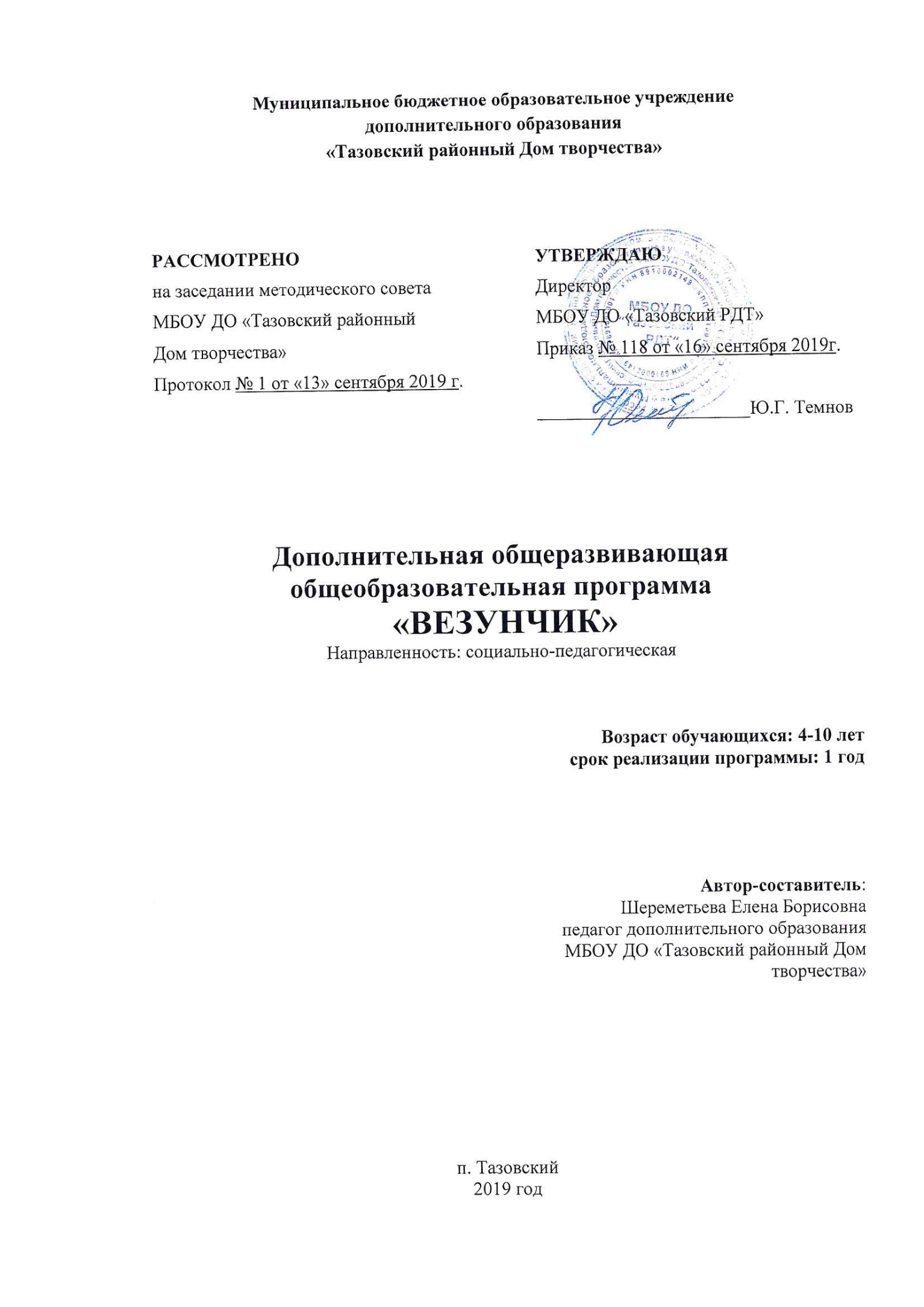 Муниципальное бюджетное образовательное учреждениедополнительного образования «Тазовский районный Дом творчества»Дополнительная общеразвивающая общеобразовательная программа «ВЕЗУНЧИК»Направленность: социально-педагогическаяВозраст обучающихся: 4-10 летсрок реализации программы: 1 год                                                                                                                       Автор-составитель:                                                                    Шереметьева Елена Борисовна педагог дополнительного образованияМБОУ ДО «Тазовский районный Дом творчества»п. Тазовский2019 годПОЯСНИТЕЛЬНАЯ ЗАПИСКАНаправленность программы: социально-педагогическая. Главной идеей Программы является выравнивание речевого развития детей, имеющих речевые нарушения.Актуальность программы. Анализ реальной ситуации, сложившейся в настоящее время в системе воспитания и обучения детей дошкольного возраста, показал, что количество детей, имеющих отклонения в речевом развитии, неуклонно растет. Эти дети составляют основную группу риска по школьной неуспеваемости, особенно при овладении письмом и чтением. Основная причина - недостаточное развитие процессов звукобуквенного анализа и синтеза. Известно, что звукобуквенный анализ базируется на четких, устойчивых и достаточно дифференцированных представлениях о звуковом составе слова. Процесс овладения звуковым составом слова, в свою очередь, тесно связан с формированием слухоречедвигательного взаимодействия, который выражается в правильной артикуляции звуков и их тонкой дифференциации на слух.Предпосылки для успешного обучения письму и чтению формируются в дошкольном возрасте. Установлено, что возраст пятого года жизни является оптимальным для воспитания особой, высшей формы фонематического слуха - фонематического восприятия и ориентировочной деятельности ребенка в звуковой действительности.Как показывают исследования речевой деятельности детей с отклонениями в развитии (Р. Е. Левина, Г. А. Каше, Л. Ф. Спирова, Т. Б. Филичева, М. Ф. Фомичева, Г. В. Чиркина, С. Н. Шаховская и др.), а также огромный практический опыт логопедической работы, обучение детей по коррекционно-развивающим программам позволяет не только полностью устранить речевые нарушения, но и сформировать устно-речевую базу для овладения элементами письма и чтения еще в дошкольный период. Своевременное и личностно ориентированное воздействие на нарушенные звенья речевой функции позволяет вернуть ребенка на онтогенетический путь развития. Это является необходимым условием полноценной интеграции дошкольников с ФФНР в среду нормально развивающихся сверстников.Педагогическая целесообразность программы. Широкая апробация настоящей программы подтвердила обоснованность научных и методологических позиций, заложенных в содержании коррекционно-развивающего процесса. Катамнестические данные убедительно доказали эффективность предлагаемой системы и наличие четкой преемственности между дошкольным и начальным школьным образованием.Цель программы - освоение детьми 4-7 лет коммуникативной функции языка в соответствии с возрастными нормативами. Задачи программы:1) обучающие:  - формирование элементарных навыков письма и чтения специальными методами на основе исправленного звукопроизношения и полноценного фонематического восприятия.- формирование полноценных произносительных навыков;- обогащение словаря детей преимущественно привлечением внимания к способам словообразования, к эмоционально-оценочному значению слов.1) развивающие: развитие фонематического восприятия, фонематических представлений, доступных возрасту форм звукового анализа и синтеза;развитие у детей внимания к морфологическому составу слов и изменению слов и их сочетаний в предложении;развитие связной речи в процессе работы над рассказом, пересказом, с постановкой определенной коррекционной задачи по автоматизации в речи уточненных в произношении фонем.     1) воспитательные:воспитание умений правильно составлять простое распространенное предложение, а затем и сложное предложение; употреблять разные конструкции предложений в самостоятельной связной речи.Возраст детей, участвующих в реализации программы.Программа рассчитана на детей 4-10 лет. Группы формируются на основании заявления родителей (законных представителей) обучающихся. Количественный состав одной группы может составлять до 10 человек.Срок реализации программы: 1 год. Формы и режим занятий. Занятия проводятся 2 раза в неделю по 1 учебному часу, 72 часа в год. Формы организации деятельности детей на занятии: индивидуальная, работа по подгруппам.Ожидаемые результаты и способы определения их результативности.  В результате реализации программы предполагается достижение определенного уровня развития речевых способностей обучающихся.  К концу обучения ребенок будет:владеть устной речью, сможет выражать свои мысли и желания, проявлять инициативу в общении, уметь задавать вопросы, делать умозаключения, знать и уметь пересказывать сказки, рассказывать стихи, составлять рассказы по серии сюжетных картинок или по сюжетной картинке;  будут сформированы элементарные навыки звука-слогового анализа, что обеспечивает формирование предпосылок грамотности; личностные качества: любознательность, склонность к наблюдению, экспериментированию; инициативность, самостоятельность, коммуникативные навыки;обладать начальными знаниями о себе, о природном и социальном мире; способен к принятию собственных решений с опорой на знания и умения в различных видах деятельности; способен адекватно проявлять свои чувства, уметь радоваться успехам и сопереживать неудачам других, способен договариваться, стараться разрешать конфликты. Ребенок будет обладать чувством собственного достоинства, верой в себя. обладать развитым воображением, которое реализует в разных видах деятельности. уметь подчиняться правилам и социальным нормам, способен к волевым усилиям. будут развиты крупная и мелкая моторика, он подвижен и вынослив, владеет основными движениями, может контролировать свои движения, умеет управлять ими.  Учебно-тематический план(возраст обучающихся 4-5 лет)1 год обучения (72 часа)Учебно-тематический план(возраст обучающихся 5-6 лет)1 год обучения (72 часа)Учебно-тематический план(возраст обучающихся 6-7 лет)1 год обучения (72 часа)Учебно-тематический план(возраст обучающихся 7-10 лет)1 год обучения (72 часа)Содержание программы1 год обучения(возраст обучающихся 4-5 лет)I полугодиеТема 1. «Осень».Теория. Уточнение артикуляции и произношения звука [у]. Услышь звук У. Формирование номинативного словаря (словарь существительных) по теме «Осень». Образование множественного числа существительных.Практика.	Составление связного рассказа «Осень» по картинке.Тема 2. «Овощи».Теория. Уточнение артикуляции и произношения звука [у]. Закрепление категории родительного падежа множественного числа. Образование множественного числа существительных. Развитие диалогической речи. Расширение словаря по теме. 	Практика. Составление описательного рассказа «Помидор» по картинкам символам.Тема 3. «Фрукты».Теория. Уточнение артикуляции и произношения звука [и]. Усвоение употребления в речи предлога возле. Развитие диалогической речи. Расширение словаря по теме. Развитие логического мышления. Закрепление относительных прилагательных по теме.Практика. Составление рассказа -описание «Апельсин» по вопросам педагога.Тема 4. «Сад – огород».Теория. Уточнение артикуляции и произношения звука [м]. Образование множественного числа существительных. Развитие диалогической речи.Практика. Рассказ – сравнение «Огурец и персик». Учить детей самостоятельно составлять рассказ, используя накопленный речевой материал.Тема 5. «Лес».Теория. Уточнение артикуляции и произношения звука [о]. Согласование числительных с существительными. Развитие слухового восприятия и логического мышления. Формирование навыка словоизменения и словообразования.Практика. Рассматривание иллюстраций «Лес» и составление рассказа по ней.Тема 6. «Грибы и ягоды».Теория. Уточнение артикуляции и произношения звука [ы]. Образование относительных прилагательных от существительных. Употребление распространённых предложений и предлогов в, за, из.Практика. Составление рассказа «Грибы и ягоды»Тема 7. «Перелетные птицы».Теория. Уточнение артикуляции и произношения звука [п]. Усвоение знаний детей о частях тела птицы. Уметь связывать изменения в живой и неживой природе с изменениями внешних условий: постепенное замирание жизни растений вызвано похолоданием; отлет птиц связан с исчезновением насекомых.Практика. Составление рассказа «Ласточка и ястреб» по опорным предметным картинкам.Тема 8. «Зимующие птицы».Теория. Уточнение артикуляции и произношения звука [т]. Образование слов с уменьшительное – ласкательными суффиксами. Активизация глаголов по теме. Закрепление знаний детей о частях тела птицы. Совершенствование грамматического строя. Развитие диалогической речи.Практика. Составление рассказа – описания «Воробей» по опорным предметным картинкам.Тема 9. «Части тела».Теория. Уточнение артикуляции и произношения звука [к]. Составление и употребление в речи предложений с предлогом для. Согласование существительных с числительными.Практика. Сказка «Великан и Гномик». Образование слов с увеличительными и ласкательными оттенками.Тема 10. «Посуда».Теория. Уточнение артикуляции и произношения звука [х]. Образование существительного множительного числа в именительном падеже, ед и мн. ч глаголов настоящего времени. Составление предложений со значением противопоставления. Уточнить значение слов названий предметов посудыПрактика. «Сказка о чайнике». Выучить или придумать аналогичную о каком-либо предмете посуды.Тема 11. «Продукты питания».Теория. Уточнение артикуляции и произношения звука [с]. Составление предложений со значением противопоставления. Усвоение употребления предлога для. Развитие слухового внимания.Практика. Пересказ рассказа «Что вкуснее?».Тема 12. «Одежда, обувь, головные уборы»Теория. Уточнение артикуляции и произношения звука [б]. Усвоение словаря по изучаемой теме, усвоение глагола надеть, подбор прилагательных к слову одежда. Знакомство с деталями одежды, обуви, головных уборов. Усвоение категории родительного падежа. Усвоение конструкций с предлогом с.Практика. Составление описательных рассказов.Тема 13. «Зима».Теория. Уточнение артикуляции и произношения звука [в]. Подбор однородных определений, к слову, зима, образование новых слов. Согласование прилагательных с существительными в форме единственного числа именительного падежа. Составление сложных предложений со значением противопоставления. Привлечение внимания детей к предстоящим изменениям в природе: день стал короче, чем осенью, солнце греет мало, земля покрывается снегом, а водоемы - льдом, часто бывают морозы, деревья и кустарники стоят без листьев; насекомых нет, птиц мало, выпал снег.Практика. Пересказ рассказа «Гостья - зима» с опорой на вопросы педагога. Усвоение переносного значения слов.Тема 14. «Новогодний праздник».Теория. Уточнение артикуляции и произношения звука [г]. Согласование числительных с существительными. Употребление глаголов в форме будущего простого и сложного времени с частицей «ся» и без неё. Употребление существительных в единственном числе в косвенных падежах слоговой структуры слова.Практика. «Что будет после этого?» Составление предложений по сюжетным картинкам. Развитие воображения.Тема 15 «3има». Здравствуй, зимушка-зима! Зимующие птицы. Зимние забавы»Теория. Расширение и конкретизация представлений о зиме, явлениях живой и неживой природы зимой. Закрепление в речи существительного с обобщающим значением зима, уточнение и расширение словаря по теме (снег, лед, мороз, идти, дуть, падать, белый, холодный, холодно). Совершенствование грамматического строя речи (согласование прилагательных с существительными в форме единственного числа именительного падежа).Практика. Работа в тетради. [Развитие тонкой моторики. Совершенствование грамматического строя речи (согласование прилагательных с существительными).] . Беседа по картине «В зимнем парке». Уточнение и расширение словаря по теме «Зима», развитие диалогической речи.Тема 16. «Домашние птицы»Теория Формирование представлений о внешнем виде, образе жизни и повадках домашних птиц. Формирование обобщающего понятия домашние птицы. Уточнение и расширение словаря по теме (петух, курица, цыпленок, утка, утенок, гусь, гусенок, кудахтать, крякать, гоготать, пищать, кукарекать, плавать, домашний, пушистый). Совершенствование грамматического строя речи (образование и употребление существительных с суффиксами -онок, -енок, -ат, -ят).Практика Развитие навыков фонематического анализа и синтеза, диалогической речи, зрительного внимания, артикуляционной, тонкой и общей моторики.Тема 17«Дикие животные весной»Теория Расширение и уточнение естественнонаучных представлений, знаний о диких животных, их внешнем виде и образе жизни. Уточнение и расширение словаря по теме «Дикие животные» (медведь, волк, лиса, заяц, еж, белка, детеныш, линять, кормить, маленький). Закрепление в речи обобщающего понятия дикие животные. Совершенствование грамматического строя речи (образование существительных с суффиксами -ат, -ят).Практика Развитие речевого дыхания, фонематического восприятия и фонематических представлений, связной речи, мышления, памяти, артикуляционной, тонкой и общей моторики, тактильных ощущений, мимики.II полугодие.Тема 1. «Домашние животные».Теория. Уточнение артикуляции и произношения звука [д]. Усвоение названий детёнышей животных. Составление предложений со значением противопоставления. Употребление существительных в единственном и множественном числе. Употребление существительных с прилагательными.Практика. Составление рассказа «Лошадь» по опорным картинкам.Тема 2. «Дикие животные наших лесов».Теория. Уточнение артикуляции и произношения звука [з]. Подбор прилагательных к слову животные. Усвоение категории творительного и родительного падежа. Усвоение притяжательных прилагательных, падежных окончаний. Употребление конструкций с предлогом с.Практика. Составление рассказа – описания «Лиса».Тема 3. «Дикие животные холодных и жарких стран».Теория. Уточнение артикуляции и произношения звука [ш]. Составление предложений со значением противопоставления по двум опорным картинкам. Составление предложений с союзом потому что. Предлог за Дифференциация животных севера и юга. Обучение описательному рассказу по образцу. Употребление сущ. В родительном падеже.Практика. Составление рассказа – сравнения «Белый медведь и жираф».Тема 4. «Рыбы».Теория. Уточнение артикуляции и произношения звука [н]. Подбор глаголов к слову рыба, формирование обобщающих понятий у детей. Расширение лексического запаса по изучаемой теме. Формирование навыка словообразования, употребление существительных с увеличительными суффиксами – ище, - ища.Практика. Составление по картинке рассказа – описания «Щука».Тема 5. «Наш город».Теория. Уточнение артикуляции и произношения звука [ж]. Расширение и уточнение представлений об окружающем мире. Развитие диалогической речи (формирование умения отвечать на вопросы по картине.Практика. Составление рассказа – описания «Городок» по опорным предметным картинкам.Тема 6. «Наша улица».Теория. Уточнение артикуляции и произношения звука [л]. Озеленение нашей улицы. Парк, сквер, клумбы, газон. Знать, что деревья и цветы специально сажают и ухаживают за ними. Воспитание бережного отношения к посадкам.Практика. Рассказ «Дети на улице».Тема 7. «Дом и его части».Теория. Уточнение артикуляции и произношения звука [ф]. Подбор однородных сказуемых к слову дом. У Предлоги с и со. Употребление существительных в родительном падеже множественного числа.Практика. Рассказ «Как дом родился?».Тема 8. «Мебель».Теория. Уточнение артикуляции и произношения звука [ц]. Подбор определений, к слову, мебель. Употребление предлогов: для, из, со, из-за, из-под, с.Практика. Выполнение многоступенчатых инструкций логопеда.Тема 9. «Моя семья».Теория. Уточнение артикуляции и произношения звука [ч’]. Составление предложений с предлогом с. Составление предложений со значением противопоставления. Формирование понятия о старших и младших членах семьи.Практика. «Расскажи о себе». Составление рассказа о своей семье, опираясь на картинки подсказки. Тема 10. «Профессии».Теория. Уточнение артикуляции и произношения звука [щ’]. Подбор подходящих по смыслу определений. Формирование навыка словообразования. Закрепление названий профессий.Практика. Составление рассказа о профессиях родителей по вопросам логопеда.Тема 11. «Хлеб».Теория. Уточнение артикуляции и произношения звука. Подбор прилагательных и образование родственных слов к слову хлеб. Составление предложений с предлогом за. Закрепление обобщающих понятий хлебоизделия, хлебопродукты.Практика. Рассказ «Батон».Тема 12. «Транспорт»Теория. Дифференциация звуков [л] и [р]. Уточнение артикуляции и произношения звука [й]. Словообразование существительных путём сложения основ. Составление предложений с предлогом над по двум опорным словам и картинкам.Практика. Составление рассказа – описания «Папа купил автомобиль».Тема 13. «Весна».Теория. Дифференциация звуков [с] и [ш]. Подбор прилагательных к слову весна. Употребление сложных предложений с союзом потому что.Практика. Составление рассказа «Пришла весна» с опорой на картинки – символы.Тема 14. «Насекомые».Теория. Уточнение артикуляции и произношения звука [э]. Подбор глаголов к слову насекомые. Составление предложений со значением противопоставления. Употребление слов с увеличительными оттенками. Согласование существительных с числительными.Практика. Рассказ «Как бабочка летала». Формирование усвоения предлогов под, из-под.Тема 15. «Школа».Теория. Закрепление пройденных звуков. Согласование числительных с существительными. Образование существительных женского рода. Подбор родственных слов.Практика. Чтение и пересказ рассказа Л.Н. Толстого «Филиппок».Тема 16. «Лето».Теория. Закрепление пройденных звуков. Подбор прилагательных к слову лето. Составление предложений с предлогами над, между, из-за, около.Практика. Составление предложений о дружбе по двум опорным предметным картинкам.Тема 17 «ПрофессииТеория Формирование представлений о необходимости и пользе труда взрослых. Закрепление в речи существительного с обобщающим значением профессии. Уточнение и расширение словаря по теме (работать, продавать, покупать, отпускать, продавец, покупатель, магазин, весы). Совершенствование грамматического строя речи (образование формы имен существительных в винительном падеже).Практика Развитие диалогической речи, фонематических представлений, артикуляционной, тонкой и общей моторики, слухового внимания.Тема 18 «Лето. Цветы на лугу.»Теория Расширение и уточнение естественнонаучных представлений, знаний о смене времен года, о лете и его приметах. Расширение и уточнение словаря по теме «Лето» (наступать, припекать, подниматься, расцветать, созревать, отдыхать, загорать, купаться, кататься, собирать, плести, нюхать, ловить; лето, дача, река, море, лес, пляж, футбол, корзинка, сачок, удочка, рыба, грибы, ягоды, цветы, одуванчик, ромашка, колокольчик, василек, клевер, земляника, подберезовик, сыроежка, мухомор, туча, дождь, гроза, гром, радуга; теплый, загорелый, разноцветный, глубокий, солнечный; жарко, тепло, весело). Обеспечение целостного восприятия картины «В песочнице».Практика Развитие коммуникативных навыков, диалогической речи (формирование умения отвечать на вопросы по картине). Повышение речевой активности. Развитие зрительного восприятия и внимания, пространственного мышления, тонкой моторики, творческого воображения. Воспитание длительного плавного выдоха.Содержание программы1 год обучения(возраст обучающихся 5-6 лет)Тема 1. «Признаки осени. Краски осени»Теория. Закрепление представлений об осени и ее приметах. Уточнение, расширение и активизация словаря по теме «Осень» (осень, дождь, туман, слякоть, ветер, туча, лист, листопад, хмурый, дождливый, ненастный, пасмурный, короткий, ясный, длинный; идти, желтеть, краснеть, дуть, опадать; пасмурно, солнечно, дождливо, ясно). Совершенствование грамматического строя речи (согласование прилагательных с существительными в роде и числе в именительном падеже, составление простых предложений и распространение их прилагательными). Совершенствование навыка чтения слов с пройденными буквами и навыков звукового анализа и синтеза слов (выделение начального согласного звука в словах).Практика. Развитие длительного плавного выдоха, связной речи, зрительного внимания, мышления, артикуляционной, тонкой и обшей моторики, координации речи с движением.Тема2 «Сад. Фрукты» Теория. Закрепление представлений о фруктах. Уточнение, расширение и активизация словаря по теме «Сад. Фрукты» (фрукты, яблоко, груша, слива, лимон, апельсин, мандарин, спелый, ароматный, сочный, гладкий, красный, оранжевый, желтый, зеленый, зреть, собирать, заготавливать). Совершенствование грамматического строя речи (согласование прилагательных с существительными в роде и числе). Совершенствование навыка чтения слов с пройденными буквами и навыков фонематического анализа (определение места звука в словах). Совершенствование навыка чтения.Практика. Развитие связной речи, зрительного внимания, речевого слуха, мышления, артикуляционной, тонкой и обшей моторики, координации речи с движением.Тема3 «Урожай (овощи, фрукты)»Теория. Расширение представлений об осенних изменениях в природе. Активизация словаря по теме. Совершенствование грамматического строя речи (составление простых распространенных предложений по картинкам). Совершенствование навыков звукового анализа.Практика. Развитие связной речи, силы и длительности выдоха, памяти, мышления, зрительного гнозиса и конструктивного праксиса, мышления, артикуляционной, тонкой и обшей моторики, ловкости.Тема4 «Лес. Грибы. Ягоды.»Теория. Закрепление представлений о лесе и растениях, произрастающих в лесу. Уточнение и расширение, и активизация словаря по теме «Лес. Грибы. Ягоды» (лес, гриб, ножка, шляпка, боровик, подосиновик, подберезовик, лисичка, мухомор, опенок, сыроежка; ягода, кустик, земляника, черника, малина, клюква, брусника; собирать, заготавливать, прятаться, висеть; ядовитый, съедобный, спелый, сладкий, кислый, душистый, ароматный, мягкий, гладкий). Практика. Совершенствование грамматического строя речи (согласование числительных с существительными в роде и числе). Совершенствование навыка чтения слов с пройденными буквами. Совершенствование элементарных математических представлений, навыка счета в пределах пяти. Совершенствование навыка слогового анализа слов.Тема 5«Овощи»Теория. [Расширение, уточнение и активизация словаря по теме «Овощи. Огород» (огород, овощи, картофель, морковь, свекла, репа, редис, редька, лук, чеснок, баклажан, кабачок, помидор, огурец, укроп, петрушка; растить, убирать, копать, дергать, срезать, укладывать, хранить, готовить, варить, жарить, солить, мариновать, тушить, нарезать; вкусный, полезный, сочный, душистый, мягкий, крепкий, гладкий, шершавый, красный, желтый, зеленый, оранжевый, коричневый). Расширение представлений о важности труда взрослых. Практика. Совершенствование грамматического строя речи (согласование числительных с существительными, употребление существительных в форме родительного падежа).]Тема6 «Ягоды»Теория. Закрепление представлений о лесе и растениях, произрастающих в лесу. Уточнение и расширение, и активизация словаря по теме «Лес. Грибы. Ягоды» (лес, гриб, ножка, шляпка, боровик, подосиновик, подберезовик, лисичка, мухомор, опенок, сыроежка; ягода, кустик, земляника, черника, малина, клюква, брусника; собирать, заготавливать, прятаться, висеть; ядовитый, съедобный, спелый, сладкий, кислый, душистый, ароматный, мягкий, гладкий).Практика. Совершенствование грамматического строя речи (согласование числительных с существительными в роде и числе). Совершенствование навыка чтения слов с пройденными буквами. Совершенствование элементарных математических представлений, навыка счета в пределах пяти. Совершенствование навыка слогового анализа слов.Тема 7«Дифференциация понятий «овощи», «фрукты», «ягоды»Теория. Закрепление представлений по теме. Уточнение и расширение и активизация словаря по темам (лес, гриб, ножка, шляпка, боровик, подосиновик, подберезовик, лисичка, мухомор, опенок, сыроежка; ягода, кустик, земляника, черника, малина, клюква, брусника; собирать, заготавливать, прятаться, висеть; ядовитый, съедобный, спелый, сладкий, кислый, душистый, ароматный, мягкий, гладкий огород, овощи, картофель, морковь, свекла, репа, редис, редька, лук, чеснок, баклажан, кабачок, помидор, огурец, укроп, петрушка; растить, убирать, копать, дергать, срезать, укладывать, хранить, готовить, варить, жарить, солить, мариновать, тушить, нарезать; вкусный, полезный, сочный, душистый, мягкий, крепкий, гладкий, шершавый, красный, желтый, зеленый, оранжевый, коричневый фрукты, яблоко, груша, слива, лимон, апельсин, мандарин, спелый, ароматный, сочный, гладкий, красный, оранжевый, желтый, зеленый, зреть, собирать, заготавливать).Практика. Развитие зрительного внимания и восприятия, речевого слуха и фонематического восприятия, памяти, артикуляционной, тонкой и обшей моторики, координации речи с движением.Тема8 «Цветы»Теория. Расширение представлений о растениях луга, об охране природы. Уточнение, расширение и активизация словаря по теме «Полевые цветы» (природа, охрана, поле, луг, опушка, цветок, мак, колокольчик, ромашка, лютик, кашка, клевер, купальница, незабудка, гвоздика, дрема, букет, венок, стебель, лист, бутон, корень; полевой, луговой, красивый, яркий, разноцветный, нежный, душистый, лиловый, белоснежный, золотистый, розовый, голубой, редкий; охранять, нюхать, рисовать, фотографировать, рвать, собирать, уничтожать). Практика. Совершенствование грамматического строя речи (согласование прилагательных с существительными). Совершенствование навыка слогового анализа слов. Автоматизация правильного произношения звука [л] в словах. Профилактика нарушений письменной речи. Совершенствование умения эмоционально передавать характер песни, чисто интонировать мелодию, правильно артикулировать, чисто произносить слова.Тема 9«Овощи. Огород»Теория. [Расширение, уточнение и активизация словаря по теме «Овощи. Огород» (огород, овощи, картофель, морковь, свекла, репа, редис, редька, лук, чеснок, баклажан, кабачок, помидор, огурец, укроп, петрушка; растить, убирать, копать, дергать, срезать, укладывать, хранить, готовить, варить, жарить, солить, мариновать, тушить, нарезать; вкусный, полезный, сочный, душистый, мягкий, крепкий, гладкий, шершавый, красный, желтый, зеленый, оранжевый, коричневый). Расширение представлений о важности труда взрослых. Практика. Совершенствование грамматического строя речи (согласование числительных с существительными, употребление существительных в форме родительного падежа).]Тема 10 «Животный мир (домашние животные)»Теория. Закрепление представлений о домашних животных, их внешнем виде, образе жизни в зимний период, повадках. Уточнение, расширение и активизация словаря по теме «Домашние животные» (животное, корова, лошадь, коза, овца, свинья, собака, кошка, рога, грива, копыта, хлев, стойло, сено, пойло, запас; домашний, теплый, полезный, умный; кормить, поить, чистить, доить, возить, охранять, ловить, давать, приносить). Практика. Совершенствование грамматического строя речи (употребление существительных с суффиксами -оно-, -емок-, -ат-, -ят-). Развитие фонематических представлений (дифференциация звуков [в]—[ф] в словах). Совершенствование слоговой структуры слов (трехсложные слова с одним закрытым слогом). Автоматизация произношения звука [ж] в открытых слогах и словах с ними.Тема11 «Животный мир (дикие животные средней полосы)»Теория. Закрепление представлений о диких животных, их внешнем виде, образе жизни в зимний период, повадках. Уточнение, расширение и активизация словаря по теме «Дикие животные» (животное, зверь, медведь, волк, лиса, барсук, заяц, белка, еж, лось, рысь, рога, копыта, мех, шкура, лапа, берлога, нора, дупло, логово, лежка; дикий, хищное, травоядное, голодный, злой; менять, линять, спать, добывать, охотиться). Совершенствование грамматического строя речи (употребление существительных с суффиксами -онок-, -енок-, -ат-, -ятПрактика. -- Развитие фонематических представлений (подбор слов с заданным звуком, определение места звука в слове). Совершенствование слоговой структуры слов (трехсложные слова с одним закрытым слогом). Автоматизация произношения звука [ж] в открытых слогах и словах с ними.Тема12 «Животный мир дикие животные юга и севера» Теория. Закрепление представлений о диких животных юга и севера, их внешнем виде, образе жизни в зимний период, повадках. Уточнение, расширение и активизация словаря по теме «Дикие животные» (животное, зверь, медведь, волк, лиса, барсук, заяц, белка, еж, лось, рысь, рога, копыта, мех, шкура, лапа, берлога, нора, дупло, логово, лежка; дикий, хищное, травоядное, голодный, злой; менять, линять, спать, добывать, охотиться). Практика. Совершенствование грамматического строя речи (употребление существительных с суффиксами -онок-, -енок-, -ат-, -ятТема13 «Дифференциация понятий «домашние» и «дикие животные»Теория. Закрепление представлений о диких животных, их внешнем виде, образе жизни в зимний период, повадках. Уточнение, расширение и активизация словаря по теме «Дикие животные» (животное, зверь, медведь, волк, лиса, барсук, заяц, белка, еж, лось, рысь, рога, копыта, мех, шкура, лапа, берлога, нора, дупло, логово, лежка; дикий, хищное, травоядное, голодный, злой; менять, линять, спать, добывать, охотиться). Практика. Совершенствование грамматического строя речи..Тема14 «3има». Здравствуй, зимушка-зима! Зимующие птицы. Зимние забавы»Теория. Закрепление представлений о новогоднем празднике. Уточнение, расширение и активизация словаря по теме «Новогодний праздник» (елка, хоровод, карнавал, маска, украшение, подарок, конфетти, Дед Мороз, Снегурочка; веселый, праздничный, новогодний; украшать, дарить, получать, вынимать, вешать).Практика. Совершенствование навыков звукового анализа и синтеза слов (выделение согласного на фоне слова). Автоматизация правильного произношения шипящих звуков. Совершенствование грамматического строя речи (подбор однокоренных слов к слову елка).Тема15 «Домашние птицы»Теория. Закрепление понятий о домашних птицах и их повадках.Практика. Совершенствование грамматического строя речи (подбор однокоренных слов, к слову, птицы).Тема16 «Дикие птицы средней полосы»Теория. Закрепление понятий о диких птицах и их повадках.Практика. Совершенствование грамматического строя речи (подбор однокоренных слов, к слову, птицы).II полугодиеТема1 «Дифференциация понятий «домашние» и «дикие птицы»Теория. Закрепление понятий о диких и домашних птицах и их повадках.Практика. Совершенствование грамматического строя речи.Тема2 «Животные дальних стран»Теория. Закрепление представлений о диких животных других континентов, их внешнем виде, образе жизни, повадках. Уточнение, расширение и активизация словаря по теме «Дикие животные дальних стран» (животное, зверь, рога, копыта, мех, шкура, лапа, берлога, нора, дупло, логово, лежка; дикий, хищное, травоядное, голодный, злой; менять, линять, спать, добывать, охотиться). Практика. Развитие фонематических представлений (подбор слов с заданным звуком, определение места звука в слове). Совершенствование слоговой структуры слов (трехсложные слова с одним закрытым слогом). Тема3 «Насекомые»Теория. Расширение и углубление представлений о насекомых, особенностях их внешнего вида и образе жизни. Уточнение, расширение и активизация словаря по теме «Насекомые» (насекомое, паук, бабочка, жук, стрекоза, пчела, шмель, оса, комар, муха, муравей, гусеница, божья коровка, кузнечик, крыло, глаза, усы, личинка, куколка, яйцо; ползать, летать, порхать, кружиться, жужжать, звенеть, собирать; пчелиный, комариный, пестрый, разноцветный, полезный, вредный. ).Практика. Совершенствование грамматического строя речи (образование слов-антонимов). Совершенствование синтаксического строя речи (составление сложносочиненных предложений с противительным союзом а). Совершенствование навыков звукового и звукобуквенного анализа слов. Профилактика нарушений письменной речи.Тема 4«Рыбы»Теория. Расширение и углубление представлений о насекомых, особенностях их внешнего вида и образе жизни. Уточнение, расширение и активизация словаря по темеПрактика. Совершенствование грамматического строя речи (образование слов-антонимов). Совершенствование синтаксического строя речи (составление сложносочиненных предложений с противительным союзом а). Совершенствование навыков звукового и звукобуквенного анализа слов. Профилактика нарушений письменной речи.Тема5 «Дифференциация понятий «животные», «птицы», «насекомые», «рыбы»Теория. Расширение и углубление представлений по темам, особенностях их внешнего вида и образе жизни. Уточнение, расширение и активизация словаря по темамПрактика. Совершенствование синтаксического строя речи (составление сложносочиненных предложений с противительным союзом а).Тема 6«Бытовая техника»Теория.  Расширение и углубление представлений по теме.Практика. Совершенствование навыков звукового и звукобуквенного анализа слов. Профилактика нарушений письменной речи.Тема7 «Я в мире человек (части тела)»Теория. Расширение и углубление представлений по темам, особенностях их внешнего вида и образе жизни. Уточнение, расширение и активизация словаря по темеПрактика. Профилактика нарушений письменной речи. Зрительные представления о структуре слова.Тема 8«Весна»Теория. Закрепление представлений о весне и ее приметах. Уточнение, расширение и активизация словаря по теме «Весна» (весна, оттепель, солнце, облако, сосулька, капель, проталинка, верба, лужа, ручей, ледоход, льдина, почка, подснежник, мать-и-мачеха, мимоза, фиалка, трава; грач, грачиха, грачата, гнездо, скворец, соловей, аист, кукушка, ласточка, утка, гусь, лебедь, насекомое; чистый, голубой, прозрачный, первый, длинный, звонкий, хрупкий, белоносый; наступать, таять, пригревать, капать, появляться, течь, грохотать, набухать, расцветать, прилетать, вить, выводить, растить). Практика. Совершенствование грамматического строя речи (образование однокоренных слов). Совершенствование навыков слогового анализа и синтеза слов. Совершенствование синтаксической стороны речи (составление простых распространенных предложений). Автоматизация правильного произношения звука {р] в предложении.Тема 9«ТранспортТеория. Расширение и закрепление представлений о транспорте. Уточнение, расширение и активизация словаря, но теме «Транспорт» (транспорт, машина, грузовик, автобус, троллейбус, трамвай, поезд, метро, самосвал, фургон, корабль, кузов, руль, кабина, пассажир, остановка, шофер, водитель; ехать, плыть, лететь, везти, перевозить, управлять, тормозить, останавливаться; грузовой, пассажирский). Практика. Совершенствование навыка чтения слов с пройденными буквами. Совершенствование навыка слогового анализа слов.Тема 10«Квартира, мебельТеория. Расширение и углубление представлении о мебели, ее назначении, деталях и частях; материалах, из которых она сделана. Уточнение, расширение и активизация словаря по теме «Мебель» (мебель, шкаф, диван, кровать, кресло, стол, стул, комод, стенка, полка, тахта, табурет, пуф, качалка, дверца, ножка, спинка, сиденье, подлокотник; сидеть, лежать, хранить, убирать, вешать, протирать; деревянный, кожаный, мягкий). Практика. Совершенствование грамматического строя речи (употребление существительных с предлогами). Совершенствование навыка слогового анализа слов. Закрепление знаний о предложении.Тема11 «Посуда»Теория. Уточнение и расширение представлений о посуде, ее назначении, деталях и частях, из которых она состоит; материалах, из которых она сделана. Формирование понятий чайная, столовая, кухонная посуда. Уточнение и активизация словаря по теме «Посуда» {посуда, чайник, кастрюля, сковорода, ковш, дуршлаг, супница, тарелка, ложка, вилка, масленка, солонка, хлебница; готовить, варить, жарить, кипятить, тушить, наливать, класть; столовый, кухонный, чайный, фарфоровый, металлический, стеклянный, серебряный). Практика. Совершенствование грамматического строя речи {использование имен существительных в косвенных падежах), навыков слогового анализа слов. Автоматизация правильно произношения звука [ж].Тема12 «Одежда» «Обувь» «Головные уборы»Теория. Уточнение и расширение представлений по темам, ее назначении, деталях и частях, из которых она состоит; материалах, из которых она сделанаПрактика. Совершенствование грамматического строя речи {использование имен существительных в косвенных падежах), навыков слогового анализа словТема13 «Дифференциация понятий «одежда», «обувь», «головные уборы»Теория. В чем различия. Уточнение и расширение представлений по темам, ее назначении, деталях и частях, из которых она состоит; материалах, из которых она сделанаПрактика. Совершенствование грамматического строя речи {использование имен существительных в косвенных падежах), навыков слогового анализа словТема14 «Эмоции»Теория. В чем различия. Уточнение и расширение представлений по теме.Практика. Совершенствование грамматического строя речи {использование имен существительных в косвенных падежах), навыков слогового анализа словТема 15«Рыбы»Теория. Расширение представлений об аквариумных рыбах, формирование представлений о пресноводных рыбках, их внешнем виде, образе жизни, повадках. Уточнение, расширение и активизация словаря по теме «Пресноводные рыбы» (животное, рыба, река, пруд, озеро, водоем, аквариум, малек, икра, охота, хищник, меченосец, гуппи, скалярия, гурами, сом, щука, лещ, карп, ерш, карась, плотва, окунь, судак, красноперка, форель.туловище, хвост, плавник, чешуя, жабры; прозрачный, хищный, зубастый, длинный, блестящий, усатый, полосатый, серебристый; ловить, охотиться, плавать, размножаться, питаться, затаиться). Практика. Совершенствование грамматического строя речи (употребление имен существительных с предлогами, обогащение речи словами-антонимами). Совершенствование навыков звукового анализа. Совершенствование навыков чтения и «печатания» слов с пройденными буквами.Тема16 «ПрофессииТеория. Расширение и закрепление представлений о профессиях людей, работающих на транспорте. Уточнение, расширение и активизация словаря по теме «Профессии на транспорте» (профессия, шофер, водитель, машинист, летчик, капитан, кондуктор, контролер; управлять, водить. рулить, сигналить, перевозить, продавать; нужный, трудный).Практика. Совершенствование грамматическою строй речи. Совершенствование навыка слогового анализа слов. Совершенствование навыков составления и чтения слов.Тема 17 «Продукты питания. Хлеб»Теория. Формирование представлений о труде хлеборобов, о важности их труда. Уточнение, расширение и активизация словаря по теме «Хлеб» (хлеб, злак, пшеница, рожь, колос, сноп, хлебороб, комбайн, мельник, мука, пекарь, тесто, булка, сдоба, бублик, сушка, пряник, печенье, пирожное, торт; золотой, усатый, тяжелый, белый, свежий, ржаной, сдобный, вкусный; растить, ухаживать, убирать, молотить, месить, печь). Практика. Совершенствование навыков рассматривания картины, формирование целостного представления об изображенном на ней. Совершенствование грамматического строя речи. Совершенствование навыка звукового анализа слов. Автоматизация правильного произношения звука [р] в игровой деятельности.Содержание программы1 год обучения (возраст обучающихся 6-7 лет)Тема 1. «Речь. Предложение. Слово».Теория. Познакомить с понятиями речь, предложение, слова-предметы, слова-действия, слова-признаки и их условным обозначением.Формировать умение правильно задавать вопросы к словам-предметам и дифференцировать слова-предметы, слова-действия, слова-признаки. Практика.Учить составлять предложения по картинкам с учётом количества слов и опорой на схему, выделять слова из предложения по вопросам.Тема 2. «Слог». Теория. Познакомить с понятием слог и его условным обозначением, со слоговым составом слова.Практика. Формировать умение выполнять слоговой анализ слова, составлять слоговую схемуТема 3. «Звук».Теория. Познакомить с понятием звук, сформировать представление о речевых и неречевых звуках. Познакомить с условным обозначением звука.Практика. Формировать умение определять количество звуков в слове, составлять схему слова. Развивать фонематический слух, слуховое внимание.Тема 4. «Звук [а] и буква А».	Теория. Познакомить со звуком [а] и его артикуляцией.Закрепить чёткое, правильное произношение звука [а].Формировать умение выделять на слух звук [а] из ряда звуков, слогов, слов. Формировать умение выделять звук [а] в ударной позиции в начале, середине и конце слова, подбирать предметы со звуком [а] из окружающего мира. Практика. Познакомить с цветовым символическим обозначением звука [а].Познакомить с буквой А. Формировать умение выкладывать букву А из различных предметов. Развивать умение находить букву в предметах окружающего мира, печатать буквуТема 5. «Звук [о]и буква О»Теория. Познакомить со звуком [о] и его артикуляцией.Закрепить чёткое, правильное произношение звука [о].Формировать умение выделять на слух звук [о] из ряда звуков, слогов, слов. Формировать умение выделять звук [о] в ударной позиции в начале, середине и конце слова, подбирать предметы со звуком [о] из окружающего мира. Практика. Познакомить с цветовым символическим обозначением звука [о].Познакомить с буквой О.Формировать умение выкладывать букву О из различных предметов. Развивать умение находить букву в предметах окружающего мира, печатать букву.Формировать навык анализа звукосочетания АОУИ  Тема 6. «Звук [ы]и буква Ы».	Теория. Познакомить со звуком [ы] и его артикуляцией.Закрепить чёткое, правильное произношение звука [ы].Формировать умение выделять на слух звук [ы] из ряда звуков, слогов, слов. Формировать умение выделять звук [ы] в середине и конце слова, подбирать предметы со звуком [ы] из окружающего мира. Познакомить с цветовым символическим обозначением звука [ы].Познакомить с буквой Ы.Практика. Формировать умение выкладывать букву Ы из различных предметов. Развивать умение находить букву в предметах окружающего мира, печатать букву.Формировать навык анализа звукосочетания АЫУТема 7. «Звук [э], буква Э».Теория. Познакомить со звуком [э] и его артикуляцией.Закрепить чёткое, правильное произношение звука [э].Формировать умение выделять на слух звук [э] из ряда звуков, слогов, слов. Формировать умение выделять звук [э] в середине и конце слова, подбирать предметы со звуком [э] из окружающего мира. Познакомить с цветовым символическим обозначением звука [э]. Познакомить с буквой Э.Практика. Формировать умение выкладывать букву Э из различных предметов. Развивать умение находить букву в предметах окружающего мира, печатать букву.Формировать навык анализа звукосочетания АЭО.Тема 8. «Звуки[м], [м’] и буква М	Теория. Познакомить со звуками [м], [м’] и их артикуляцией.Закрепить чёткое, правильное произношение звуков [м], [м’].Формировать умение выделять на слух звуки [м], [м’] из ряда звуков, слогов, слов. Формировать умение выделять звуки [м], [м’] в начале, середине и конце слова, подбирать предметы со звуками [м], [м’] из окружающего мира, дифференцировать звуки [м], [м’].Познакомить с цветовым символическим обозначением звуков [м], [м’].Познакомить с буквой М.Практика. Формировать умение выкладывать букву М из различных предметов.Развивать умение находить букву в предметах окружающего мира, печатать букву.Формировать навык анализа слогов АМ, МУ, АМЬ, МИТема 9. «Звуки [н], [н’] и буква Н»Теория. Познакомить со звуками [н], [н’] и их артикуляцией.Закрепить чёткое, правильное произношение звуков [н], [н’].Формировать умение выделять на слух звуки [н], [н’] из ряда звуков, слогов, слов. Формировать умение выделять звуки [н], [н’] в начале, середине и конце слова, подбирать предметы со звуками [н], [н’] из окружающего мира, дифференцировать звуки [н], [н’].Познакомить с цветовым символическим обозначением звуков [н], [н’].Познакомить с буквой Н.Практика. Формировать умение выкладывать букву Н из различных предметов. Развивать умение находить букву в предметах окружающего мира, печатать букву.Формировать навык анализа слога НА, слова НИНА.Тема 10 «Звуки[т], [т’] и буква Т.Теория. Познакомить со звуками [т], [т’] и их артикуляцией.Закрепить чёткое, правильное произношение звуков [т], [т’].Формировать умение выделять на слух звуки [т], [т’] из ряда звуков, слогов, слов. Формировать умение выделять звуки [т], [т’] в начале, середине и конце слова, подбирать предметы со звуками [т], [т’] из окружающего мира, дифференцироватьзвуки [т], [т’].Познакомить с цветовым символическим обозначением звуков [т], [т’].Познакомить с буквой Т.Практика. Формировать умение выкладывать букву Т из различных предметов. Развивать умение находить букву в предметах окружающего мира, печатать букву.Формировать навык анализа слов ТОМ, ТИМТема 11. «Звуки [д], [д’] и буква Д.»Теория. Познакомить со звуками [д], [д’] и их артикуляцией.Закрепить чёткое, правильное произношение звуков [д], [д’].Формировать умение выделять на слух звуки [д], [д’] из ряда звуков, слогов, слов.Формировать умение выделять звуки [д], [д’] в начале, середине и конце слова, подбирать предметы со звуками [д], [д’] из окружающего мира, дифференцировать звуки [д], [д’].Познакомить с цветовым символическим обозначением звуков [д], [д’]. Познакомить с буквой Д.Практика. Формировать умение выкладывать букву Д из различных предметов. Развивать умение находить букву в предметах окружающего мира, печатать букву.Формировать навык анализа слов ДОМ, ДЫМ, ДИМА. Тема 12. «Звуки[к], [к’] и буква Теория. Познакомить со звуками [к], [к’] и их артикуляцией.Закрепить чёткое, правильное произношение звуков [к], [к’].  Формировать умение выделять на слух звуки [к], [к’] из ряда звуков, слогов, слов. Формировать умение выделять звуки [к], [к’] в начале, середине и конце слова, подбирать предметы со звуками [к], [к’] из окружающего мира, дифференцировать звуки [к], [к’]. Познакомить с цветовым символическим обозначением звуков [к], [к’].  Познакомить с буквой К. Практика. Формировать умение выкладывать букву К из различных предметов. Развивать умение находить букву в предметах окружающего мира, печатать букву.  Формировать навык анализа слов КОТ, КИТТема 13. «Звуки[г], [г’] и буква Г.Теория. Познакомить со звуками [г], [г’] и их артикуляцией.Закрепить чёткое, правильное произношение звуков [г], [г’]. Формировать умение выделять на слух звуки [г], [г’] из ряда звуков, слогов, слов. Формировать умение выделять звуки [г], [г’] в начале, середине и конце слова, подбирать предметы со звуками [г], [г’] из окружающего мира, дифференцировать звуки [г], [г’]. Познакомить с цветовым символическим обозначением звуков [г], [г’].  Познакомить с буквой Г.Практика. Формировать умение выкладывать букву Г из различных предметов. Развивать умение находить букву в предметах окружающего мира, печатать букву.Формировать навык анализа слов ГНОМ, КНИГИТема 14. «Звуки[п], [п’] и буква П	Теория. Познакомить со звуками [п], [п’] и их артикуляцией.Закрепить чёткое, правильное произношение звуков [п], [п’].  Формировать умение выделять на слух звуки [п], [п’] из ряда звуков, слогов, слов. Формировать умение выделять звуки [п], [п’] в начале, середине и конце слова, подбирать предметы со звуками [п], [п’] из окружающего мира, дифференцировать звуки [п], [п’]. Познакомить с цветовым символическим обозначением звуков [п], [п’].Познакомить с буквой П.Практика. Формировать умение выкладывать букву П из различных предметов. Развивать умение находить букву в предметах окружающего мира, печатать букву.Формировать навык анализа слов ПАУК, ПИОНТема 15 «Звуки[б], [б’] и буква Б.Теория. Познакомить со звуками [б], [б’] и их артикуляцией.Закрепить чёткое, правильное произношение звуков [б], [б’].   Формировать умение выделять на слух звуки [б], [б’] из ряда звуков, слогов, слов. Формировать умение выделять звуки [б], [б’] в начале, середине и конце слова, подбирать предметы со звуками [б], [б’] из окружающего мира, дифференцировать звуки [б], [б’].Познакомить с цветовым символическим обозначением звуков [б], [б’].  Познакомить с буквой Б.Практика. Формировать умение выкладывать букву Б из различных предметов. Развивать умение находить букву в предметах окружающего мира, печатать букву.Формировать навык анализа слов БАНКА, БИНТТема 16. «Звуки [с], [с’] и буква С.Теория. Познакомить со звуками [с], [с’] и их артикуляцией.Закрепить чёткое, правильное произношение звуков [с], [с’].   Формировать умение выделять на слух звуки [с], [с’] из ряда звуков, слогов, слов. Формировать умение выделять звуки [с], [с’] в начале, середине и конце слова, подбирать предметы со звуками [с], [с’] из окружающего мира, дифференцироватьзвуки [с], [с’]. Познакомить с цветовым символическим обозначением звуков [с], [с’]. Познакомить с буквой С.Практика. Формировать умение выкладывать букву С из различных предметов. Развивать умение находить букву в предметах окружающего мира, печатать букву.Формировать навык анализа слов СУМКА, ГУСИТема 17. «Звуки[з], [з’] и буква З	Познакомить со звуками [з], [з’] и их артикуляцией.Теория. Закрепить чёткое, правильное произношение звуков [з], [з’].   Формировать умение выделять на слух звуки [з], [з’] из ряда звуков, слогов, слов. Формировать умение выделять звуки [з], [з’] в начале, середине и конце слова, подбирать предметы со звуками [з], [з’] из окружающего мира, дифференцировать звуки [з], [з’]. Познакомить с цветовым символическим обозначением звуков [з], [з’].Познакомить с буквой З.Практика. Формировать умение выкладывать букву З из различных предметов. Развивать умение находить букву в предметах окружающего мира, печатать букву.Развивать зрительный гнозис, логическое мышление.Формировать навык анализа слов ЗОНТ, ЗИМАТема 18 «Звук [ц] и буква Ц	Теория. Познакомить со звуком [ц] и его артикуляцией.Закрепить чёткое, правильное произношение звука [ц].Формировать умение выделять на слух звук [ц] из ряда звуков, слогов, слов. Формировать умение выделять звук [ц] в начале, середине и конце слова, подбирать предметы со звуком [ц] из окружающего мира. Познакомить с цветовым символическим обозначением звука [ц].Познакомить с буквой Ц.Практика. Формировать умение выкладывать букву Ц из различных предметов. Развивать умение находить букву в предметах окружающего мира, печатать букву.Развивать зрительный гнозис, логическое мышление.Формировать навык анализа слова ПТИЦАТема 19 «Звук [ш]и буква Ш	Познакомить со звуком [ш] и его артикуляцией.Закрепить чёткое, правильное произношение звука [ш].Теория. Формировать умение выделять на слух звук [ш] из ряда звуков, слогов, слов. Формировать умение выделять звук [ш] в начале, середине и конце слова, подбирать предметы со звуком [ш] из окружающего мира. Познакомить с цветовым символическим обозначением звука [ш].Познакомить с буквой Ш.Практика. Формировать умение выкладывать букву Ш из различных предметов. Развивать умение находить букву в предметах окружающего мира, печатать букву.Развивать зрительный гнозис, логическое мышление.Формировать навык анализа слова КОШКАТема 20. «Звуки[с]–[ш], буквы С–ШТеория. Уточнить артикуляцию звуков [с] и [ш].Закрепить чёткое, правильное произношение звуков [с], [ш].Формировать умение дифференцировать звуки, выделять на слух звуки [с], [ш] из ряда звуков, слогов, слов. Развивать фонематический слух. Практика. Упражнять в умении выделять звуки [с], [ш] в начале, середине и конце слова, соотносить предметы со звуками [с], [ш] в соответствии со схемой слова. Актуализировать знание об обозначении звуков [с], [ш] специальными символами. Уточнить представление о графическом изображении букв С и Ш.Развивать умение чёткого, дифференцированного произношения звуков [с], [ш] на материале скороговорок.Развивать зрительный гнозис, логическое мышлениеТема 21 «Звук [ж]и буква Ж	Теория. Познакомить со звуком [ж] и его артикуляцией.Закрепить чёткое, правильное произношение звука [ж].Формировать умение выделять на слух звук [ж] из ряда звуков, слогов, слов; умение выделять звук [ж] в начале, середине слова, подбирать предметы со звуком [ж] из окружающего мира. Познакомить с цветовым символическим обозначением звука [ж].Познакомить с графическим изображением, правописанием ЖИ в словах.Практика. Формировать умение выкладывать букву Ж из различных предметов. Развивать умение находить букву в предметах окружающего мира, печатать букву. Развивать зрительное восприятие, логическое мышление.Формировать навык анализа слова ЖУК, навык чтенияТема 22 «Звуки[з]–[ж], буквы З–Ж	Теория. Уточнить артикуляцию звуков [з] и [ж]. Закрепить чёткое, правильное произношение звуков [з], [ж]. Формировать умение дифференцировать звуки, выделять на слух звуки [з], [ж] из ряда звуков, слогов, слов. Развивать фонематический слух. Упражнять в умении выделять звуки [з], [ж] в начале, середине и конце слова, соотносить предметы со звуками [з], [ж] в соответствии со схемой слова. Актуализировать знание об обозначении звуков [з], [ж] специальными символами. Практика. Уточнить представление о графическом изображении букв З и Ж.Развивать зрительный гнозис, логическое мышление.Развивать умение чёткого, дифференцированного произношения звуков [з], [ж] на материале скороговорокТема 23. Звук [ч’] и буква Ч	Теория. Познакомить со звуком [ч’] и его артикуляцией.Закрепить чёткое, правильное произношение звука [ч’].Формировать умение выделять на слух звук [ч’] из ряда звуков, слогов, слов; умение выделять звук [ч’] в начале, середине слова, подбирать предметы со звуком [ч’] из окру-жующего мира. Познакомить с цветовым символическим обозначением звука [ч’].Познакомить с графическим изображением, правописанием ЧА и ЧУ в словах.Практика. Формировать умение выкладывать букву Ч из различных предметов. Развивать умение находить букву в предметах окружающего мира, печатать букву. Развивать зрительное восприятие, логическое мышление. Формировать навык анализа слова ЧАСЫ, навык чтенияТема 24 «Звуки[ц]– [ч’], буквы Ц–ЧТеория. Уточнить артикуляцию звуков [ц] и [ч’].Закрепить чёткое, правильное произношение звуков [ц], [ч’].Формировать умение дифференцировать звуки, выделять на слух звуки [ц], [ч’] из ряда звуков, слогов, слов. Развивать фонематический слух. Практика. Упражнять в умении выделять звуки [ц], [ч’] в начале, середине и конце слова, соотносить предметы со звуками [ц], [ч’] в соответствии со схемой слова. Актуализировать знание об обозначении звуков [ц], [ч’] специальными символами. Уточнить представление о графическом изображении букв Ц и Ч.Развивать зрительный гнозис, логическое мышление.Формировать навык чтенияТема 25 «Звук [щ’] и буква Щ	Теория. Познакомить со звуком [щ’] и его артикуляцией.Закрепить чёткое, правильное произношение звука [щ’].Формировать умение выделять на слух звук [щ’] из ряда звуков, слогов, слов; умение выделять звук [щ’] в начале, середине слова, подбирать предметы со звуком [щ’] из окружающего мира. Познакомить с цветовым символическим обозначением звука [щ’].Формировать навык словообразования с помощью увеличительного суффикса -щи-.Познакомить с графическим изображением, правописанием ЩА и ЩУ в словах.Практика. Формировать умение выкладывать букву Щ из различных предметов. Развивать умение находить букву в предметах окружающего мира, печатать букву. Развивать зрительное восприятие, логическое мышление.Формировать навык слогового анализа, звукового анализа слова ЧАЩА, навык чтенияТема 26 «Звуки[л], [л’] и буква Л	Теория. Познакомить со звуками [л], [л’] и их артикуляцией.Закрепить чёткое, правильное произношение звуков [л], [л’].Формировать умение выделять на слух звуки [л], [л’] из ряда звуков, слогов, слов. Формировать умение выделять звуки [л], [л’] в начале, середине и конце слова, подбирать предметы со звуками [л], [л’] из окружающего мира, дифференцировать звуки [л], [л’].Познакомить с цветовым символическим обозначением звуков [л], [л’].  Познакомить с графическим изображением.Практика. Формировать умение выкладывать букву Л из различных предметов. Развивать умение находить букву в предметах окружающего мира, печатать букву.Развивать зрительный гнозис, логическое мышление.Формировать навык анализа слов ЛУНА, ЛИПА и навык чтения.Развивать умение чёткого произношения звука на материале скороговоркиТема 27. «Звук [й’], буква Й	Теория. Познакомить со звуком [й’] и его артикуляцией.Закрепить чёткое, правильное произношение звука [й’].Формировать умение выделять на слух звук [й’] из ряда звуков, слогов, слов; умение выделять звук [й’] в начале, середине слова, подбирать предметы со звуком [й’] из окру-жующего мира. Познакомить с цветовым символическим обозначением звука [й’].Познакомить с графическим изображением. Практика. Формировать умение выкладывать букву Й из различных предметов. Развивать умение находить букву в предметах окружающего мира, печатать букву. Развивать зрительное восприятие, логическое мышление.Формировать навык анализа слова ЗАЙКА, навык чтенияТема 28 «Звуки[р], [р’], буква Р	Теория. Познакомить со звуками [р], [р’] и их артикуляцией.Закрепить чёткое, правильное произношение звуков [р], [р’].Формировать умение выделять на слух звуки [р], [р’] из ряда звуков, слогов, слов.Формировать умение выделять звуки [р], [р’] в начале, середине и конце слова, подбирать предметы со звуками [р], [р’] из окружающего мира, дифференцировать звуки [р], [р’].Познакомить с цветовым символическим обозначением звуков [р], [р’].  Познакомить с графическим изображением.Практика. Формировать умение выкладывать букву Р из различных предметов. Развивать умение находить букву в предметах окружающего мира, печатать букву.Развивать зрительный гнозис, логическое мышление.Формировать навык анализа слов РАДУГА, КУРИЦА и навык чтения.Развивать умение чёткого произношения звука на материале скороговоркиТема 29 «Звуки[р]–[л], буквы Р–Л	Теория. Уточнить артикуляцию звуков [р] и [л].Закрепить чёткое, правильное произношение звуков [л], [р].Формировать умение дифференцировать звуки, выделять на слух звуки [р], [л] из ряда звуков, слогов, слов. Развивать фонематический слух. Практика. Упражнять в умении выделять звуки [р], [л] в начале, середине и конце слова, соотносить предметы со звуками [р], [л] в соответствии со схемой слова. Актуализировать знание об обозначении звуков [р], [л] специальными символами. Уточнить представление о графическом изображении букв Р и Л.Развивать зрительный гнозис, логическое мышление. Развивать умение чёткого, дифференцированного произношения звуков [р], [л] на материале скороговорокТема 30 «Буква Е»	Теория. Познакомить с графическим изображением буквы Е.Практика. Формировать умение выкладывать букву Е из различных предметов. Развивать умение находить букву в предметах окружающего мира, печатать букву. Развивать зрительное восприятие, логическое мышление.Формировать навык слогового анализа, звукового анализа слова ВЕТКА, навык чтенияТема 31 «Буква Ё»	Теория. Познакомить с графическим изображением буквы Ё.Практика. Формировать умение выкладывать букву Ё из различных предметов. Развивать умение находить букву в предметах окружающего мира, печатать букву. Развивать зрительное восприятие, логическое мышление.Формировать навык слогового анализа, звукового анализа слова ВАСИЛЁК, навык чтенияТема 32 «Буква Ю»Теория. Познакомить с графическим изображением буквы Ю.Практика. Формировать умение выкладывать букву Ю из различных предметов. Развивать умение находить букву в предметах окружающего мира, печатать букву. Развивать зрительное восприятие, логическое мышление.Формировать навык слогового анализа, звукового анализа слова КЛЮКВА, навык чтенияТема 33 «Буква Я»	Теория. Познакомить с графическим изображением буквы Я.Практика. Формировать умение выкладывать букву Я из различных предметов. Развивать умение находить букву в предметах окружающего мира, печатать букву. Развивать зрительное восприятие, логическое мышление.Формировать навык слогового анализа, звукового анализа слова КОТЯТА, навык чтенияСодержание программы1 год обучения(возраст обучающихся 7-10 лет)I полугодиеТема 1	«Органы артикуляции»Теория. Развитие артикуляционной моторики, слухового и зрительного внимания и восприятия, памяти и логического мышления.Практика. Артикуляционная гимнастика. Игры ИКТ на развитие слухового и зрительного внимания и восприятия, памяти и логического мышления.Тема 2	«Развитие органов артикуляционной моторики» Теория. Развитие артикуляционной моторики.Практика. Самомассаж. Гимнастика с использованием ИКТ.Тема 3	«Звуки»Теория. Теория Знакомство со звуками (речевыми и неречевыми). Практика. Дифференциация речевых и неречевых звуков. Развитие артикуляционной и общей моторики, памяти, внимания и мышления.Тема 4	«Гласные и согласные звуки»Теория. Дифференциация гласных и согласных звуков. Знакомство с символами и «опорами» для обозначения звуков на письме.Практика. Развитие артикуляционной моторики. Развитие слухового и зрительного внимания и восприятия, памяти и логического мышления.Тема 5	«Дифференциация гласных букв А—Я, У—Ю, О—Е,Ы—И, Э—Е»Теория. Знакомство детей с буквами А- Я, У-Ю, О-Ё, Ы-И, Э-Е. Закрепление знаний о гласных звуках.Практика. Сравнение согласных по твердости – мягкости на уровне звука, слога, слова. Формирование навыков работы с омонимами, обобщениями. Развитие навыков звукового анализа и синтеза, слухового и зрительного внимания.Тема 6	«Дифференциация гласных А – Я»Теория. Закрепление знаний о гласных А – Я. Дифференциация гласные А – Я в словах. Развитие навыков звукового анализа и синтеза, фонематического восприятия. Практика. Закрепление знаний о звуковом составе слова. Развитие логического мышления, восприятия, слухового и зрительного внимания.Тема 7	«Твердые и мягкие согласные перед гласными А – Я в предложениях и тексте»Теория. Закрепление  знаний детей о буквах А – Я. Практика. Дифференциация твердых  и мягких согласных перед гласными А – Я в предложениях и текстах. Развитие зрительного и слухового внимания, фонематического восприятия, навыков звукового анализа и синтеза. Соотнесение звуков с символами и буквами.Тема 8	«Твердые и мягкие согласные перед гласными У – Ю».Теория Закрепление знаний о букве Ю. Практика. Дифференциация твердых и мягких согласных звуков перед гласными буквами У-Ю. Развитие фонематического восприятия, навыков звукового и слогового анализа, навыков словоизменения. Уточнение и обогащение словаря детей.Тема 9	«Твердые и мягкие согласные перед гласными О – Ё в словосочетаниях, предложениях и тексте»Теория Закрепление знаний о буквах У- Ю. Практика. Дифференциация твердых и мягких согласных звуков перед гласными буквами У-Ю. Развитие фонематического восприятия, навыков фонематического анализа и синтеза, языкового анализа и синтеза на уровне предложения и текста, навыков работы с деформированным предложением. Составление рассказов по серии сюжетных картин. Развитие связной речи.Тема 10	«Твердые и мягкие согласные перед гласными И-Ы в словосочетаниях, предложениях и тексте».Теория Закрепление знаний о гласных И-Ы. Практика. Дифференциация согласных звуков перед гласными И-Ы. Развитие фонематического восприятия, навыков фонематического анализа, словоизменения. Работа со словами-омофонами. Образование существительных при помощи суффиксов с уменьшительно-ласкательным значением.Тема 11	«Обозначение мягкости согласных на письме при помощи мягкого знака (смягчение согласных в середине слова)»Теория Закрепление знаний детей о смягчении согласных при помощи мягкого знака. Закрепление навыков правописания слов с мягким согласным в середине слова. Формирование навыков фонематического анализа и синтеза. Практика. Соотнесение буквы и символа. Обогащение словаря детей. Развитие логического мышления. Соотнесение слова с мягким знаком со схемой.Тема 12	«Разделительный мягкий знак. Звуковой анализ слов. Мягкий знак в функции смягчения и разделения»Теория Закрепление знаний о смягчении согласных при помощи мягкого знака, о разделительном мягком знаке. Закрепление знаний норм орфографии, навыков соотнесения слов со схемами. Практика. Дифференциация слов с мягким знаком на конце слова и с мягким знаком в середине. Дифференциация слов с разделительным мягким знаком и мягким знаком в функции смягчения. Развитие логического мышления, фонематического восприятия.Тема 13	«Дифференциация звуков Б-Б`, П-П` изолированно, в слогах, словах, в словосочетаниях, предложениях и тексте»Теория Закрепление знаний о звуках Б-Б`, П-П`. Практика. Дифференциация звуков изолированно, в слогах, словах. Развитие фонематического восприятия, навыков слогового анализа и синтеза, логического мышления. Работа по предупреждению дизорфографии.Тема 14	«Дифференциация звуков В-В`, Ф-Ф`  изолированно, в слогах, словах, в словосочетаниях, предложениях и тексте»Теория Знакомство детей с согласными звуками В-В`. Сравнительная характеристика этих звуков. Развитие фонематического восприятия, логического мышления, навыков фонематического анализа и синтеза, моторно-зрительной координации, слухового внимания. Обогащение и уточнение словаря по теме «Море».Знакомство с согласными звуками Ф-Ф`, с нормой артикуляции изучаемых звуков. Дифференциация звуков Ф-Ф` изолированно, в слогах и в словах. Закрепление знаний о правописании собственных имен. Обогащение словаря детей, развитие фонематического слуха и восприятия, формирование навыков фонематического анализа. Работать с деформированным текстом. Практика. Закрепление знаний о звуках В-В`, Ф-Ф`. Дифференциация изучаемых звуков в слогах, словах, сравнение звуков. Развитие логического мышления, навыков слогового анализа. Обогащение словаря. Развитие зрительной и слуховой памяти, зрительного восприятия.Тема 15	«Дифференциация звуков К-К`, Г-Г` изолированно, в слогах, в словах, словосочетаниях, предложениях, тексте»Теория Знакомство со звуками Г-Г`, их характеристикой, нормой произношения. Дифференциация согласных звуков по твердости-мягкости. Обогащение словаря по темам «Животные» и «Птицы». Формирование навыков классифицирования, навыков работы с обобщениями. Развитие зрительного и слухового внимания, памяти.Знакомство со звуками К-К`. Дифференциация звуков занятия, сравнительная характеристика. Обогащение словаря детей. Формирование навыков грамматического оформления предложений, навыков языкового анализа и синтеза. Развитие связной речи, логического мышления, фонематического слуха и восприятия.Практика. Закрепление знаний о звуках К-К`, Г-Г`, произношение и навыки различения звуков К-К`, Г-Г` изолированно в слогах, в словах. Развитие навыков фонематического анализа и синтеза. Закрепление норм орфографии. Развитие внимания , логического мышления.  Тема 16	«Дифференциация звуков К-К`, Х-Х`»Теория Закрепление навыков правильного произношения и различения звуков К-К`, Х-Х` в слогах, словах, словосочетаниях и предложениях. Практика. Развитие навыков слогового анализа слов, фонематического анализа и синтеза. Составление словосочетаний и предложений. Закрепление норм орфографии. Работа над развитием связной речи. Развитие внимания,  логического мышления.Тема 17	«Дифференциация звуков Д-Д`»Теория Знакомство с характеристиками звуков Д-Д`. Практика. Дифференциация звуков Д-Д` в слогах, словах, словосочетаниях, предложениях и текстах. Соотнесение звука с символом и буквой. Формирование навыков слогового анализа. Закрепление знаний о правописании собственных имен существительных. Развитие навыков образования существительных при помощи суффиксов с уменьшительно-ласкательным значением. Употреблении предлогов НАД, ПОД,  ИЗ-ПОД. Составление схем предложений. Формирование навыков употребления слов-антонимов. Развитие слухового внимания, восприятия, памяти.Тема 18	«Дифференциация звуков Т-Т` Дифференциация звуков Д-Д`, Т-Т` в словосочетаниях, предложениях и тексте»Теория Знакомство со звуками Т-Т`. Закрепление знания о звуках Д-Д`, Т-Т`.Практика. Дифференциация звуков изолированно, в слогах и в словах. Формирование навыков звукового анализа и синтеза. Обогащение словаря детей.  Развитие слуховых дифференцировок. Обучение грамматическому оформлению предложений. Восстановление рассказа по предложенному плану. Развитие зрительного и слухового восприятия.. Обогащение словаря детей, развитие навыков слогового анализа и синтеза. Закрепление знаний языковых норм. Развитие связной речи, высших психических процессов. Дифференциация звуков Д-Д`, Т-Т` в словосочетаниях, предложениях и тексте. Закрепление знаний временных отношений. Обогащение словаря детей. Развитие фонематического восприятия. Формирование навыков работы с деформированным текстом, навыков фонематического анализа и синтеза, работы на уровне словосочетания.II полугодиеТема 1	«Дифференциация звуков З-З`»Теория Знакомство со звуками З-З`.Практика. Соотнесение звука с символом и буквой, дифференциация звуков З-З` изолированно, в слогах, в словах, в словосочетаниях и предложениях, определение места звука в слове ( начало, середина, конец). Формирование навыков звукового анализа и синтеза на уровне слога и слова. Уточнение и обогащение словаря детей. Закрепление Работа со схемами предложений.Тема 2	«Дифференциация звуков С-С`»Теория Знакомство со звуками С-С`. Практика. Дифференциация твердых и мягких согласных С-С` изолированно, в слогах, в словах и в словосочетаниях. Формирование навыков работы со словами обобщениями,  звукового анализа и синтеза. Развитие зрительного восприятия.Тема 3	«Дифференциация звуков З-З`, С-С`»Теория Закрепление знаний детей о звуках З-З`, С-С`. Практика. Дифференциация звуки З-З`, С-С`. Развитие зрительного восприятия и оптических представлений, навыков звуко-слогового анализа слов, словообразования. Формирование обобщающих понятий. Развитие зрительного и слухового внимания и восприятия. Закрепление знаний детей о звуках З-З`, С-С`. Дифференциация звуков З-З`, С-С` изолированно, в слогах, в словах. Развитие навыков слогового анализа и синтеза, словообразования, работы с омонимами. Работа над предупреждением устного аграмматизма. Развитие оптических представлений.Тема 4	«Дифференциация звуков З-З`, С-С` в словосочетаниях, предложениях и тексте».Теория Закрепление знаний о звуках З-З`, С-С`. Практика. Дифференциация звуков З-З`, С-С` в словосочетаниях, предложениях и тексте.  Закрепление знаний о правописании собственных имен существительных. Работа с родственными словами, деформированным текстом, дифференциация  предлогов СО – С, ЗА – ИЗ-ЗА. Упражнение в написании различных форм слова.Тема 5	«Звук и буква Ж в словосочетаниях, предложениях и тексте»Теория Знакомство со звуком и буквой Ж.Практика. Соотнесение звука с символом и буквой. Закрепление знаний норм орфографии. Развитие кинетических ощущений и оптических представлений. Обогащение и уточнение словаря детей. Формирование навыков использования обобщающих понятий «одежда», «профессии». Развитие логического мышления, фонематического восприятия.Закрепление знаний о звуке и букве Ж, знаний норм орфографии. Составление словосочетаний и предложений, написание слуховых диктантов. Работа с деформированным предложением. Предупреждение устного аграмматизма.Тема 6	«Дифференциация звуков и букв Ж – Ш в словах, словосочетаниях, предложениях, тексте».Теория Знакомство со звуком и буквой Ш. Практика. Формирование навыков слогового анализа, фонематического анализа и синтеза. Закрепление норм орфографии. Развитие фонематического восприятия.Закрепление знаний детей о звуках и буквах Ж –Ш. Дифференциация звуков Ж –Ш на уровне слога и слова. Уточнение,  обогащение словаря. Развитие навыков образования существительных при помощи суффиксов –ОНОК-, -ЕНОК-, согласование слов в предложении, работа с деформированным текстом. Закрепление норм орфографии жи - ши.Тема 7	«Дифференциация звуков О-У в словосочетаниях, предложениях, тексте».Теория Закрепление знаний детей о гласных буквах О,У. Практика. Соотнесение звука с символом и буквой. Сравнительная характеристика звуков. Дифференциация звуков занятия изолированно, в слогах и в словах, словосочетаниях и предложениях. Развитие зрительного восприятия, слуховой памяти, внимания и координации движений.Закрепление  знаний о гласных буквах О,У. Сравнительная характеристика звуков. Дифференциация звуков словосочетаниях и предложениях, тексте. Развитие  зрительного восприятия, слуховой памяти, внимания и координации движений.Тема 8«Дифференциация звуков Ё-Ю в словах, словосочетаниях, предложениях, тексте»Теория Знакомство детей с буквами и звуками Ё-Ю.Практика. Соотнесение букв занятия с символами, дифференциация гласных Ё-Ю изолированно, в слогах и словах. Развитие навыков звуко-буквенного анализа и синтеза.Закрепление знаний детей о буквах Ё-Ю. Соотнесение букв занятия с символами, дифференциация гласных Ё-Ю в словах, словосочетаниях, предложениях и тексте. Развитие навыков языкового анализа и синтеза.Тема 9 «Дифференциация звуков Р-Р`, Л-Л`. в словосочетаниях, предложениях и тексте».Теория Знакомство детей со звуками Р-Р`, Л-Л`. Практика. Правильное произношение звуков, сопоставление изучаемых звуков по звучанию и артикуляции. Соотнесение звуков с буквой, дифференциация звуков Р-Р`, Л-Л` изолированно, в слогах, в словах. Закрепление знаний по лексическим темам «овощи», «фрукты», навыков словообразования, работа со словами-паронимами. Развитие ассоциативного и логического мышления. Закрепление знаний основных и оттеночных цветов.Закрепление знаний детей о звуках Р-Р`, Л-Л`. Дифференциация звуков в словосочетаниях, предложениях и в тексте, согласование слова в словосочетаниях. Установление логических связей в предложении. Развитие логического мышления, зрительного внимания. Закрепление знаний норм орфографии.Тема 10 «Дифференциация звуков С-С`-Ш в словах, словосочетаниях, предложениях, тексте.Теория Закрепление знаний детей о звуках С-С`-Ш. Сравнительная характеристика звуков. Закрепление норм артикуляции звуков С-С`-Ш. Практика. Дифференциация звуков С-С`-Ш изолированно,  в слогах, словах. Развитие фонематического восприятия. Формирование навыков работы с обобщениями. Развитие понимания пространственных отношений, логического мышления, зрительного восприятия.Закрепление знаний детей о звуках С-С`-Ш. Дифференциация звуков С-С`-Ш в словах, словосочетаниях, предложениях и тексте. Развитие навыков фонематического восприятия, звукового анализа и синтеза, навыков работы со словами-паронимами. Составление рассказов по плану.Тема 11	«Дифференциация звуков З-З`-Ж в словах, словосочетаниях, предложениях, тексте».Теория Знакомство детей с характеристикой звуков З-З`-Ж. Соотнесение звуков З-З`-Ж с буквами З-Ж. Сравнительная характеристика изучаемых звуков, дифференциация звуков занятия изолированно, в слогах, словах. Формирование навыков звукового анализа и синтеза слов.Практика. Соотнесение звуков З-З`-Ж с буквами З-Ж. Сравнительная характеристика изучаемых звуков, дифференциация звуков занятия в словах, словосочетаниях, предложениях и тексте. Формирование навыков звукового анализа и синтеза. Построение словосочетаний и предложений. Развитие высших психических процессов: памяти, внимания, логического мышления и восприятия.Тема 12	«Дифференциация С-Ц в изолированно, в слогах, словах,  словосочетаниях, предложениях и тексте»Теория Уточнение и закрепление знаний о звуках С-Ц. Практика. Развитие навыков фонематического восприятия, анализа и синтеза. Расширение словаря, уточнение понимания семантики слов. Закрепление навыков словообразования слов при помощи приставок и суффиксов, навыков звукового и слогового анализа и синтеза. Дифференциация звуков С-Ц изолированно, в слогах, словах, словосочетаниях, предложениях и тексте. Развитие зрительного и слухового внимания, восприятия и памяти.Тема 13	«Дифференциация звуков Ч – Щ изолированно, в слогах, словах, словосочетаниях, предложениях, тексте».Теория Уточнение знаний детей о звуках Ч – Щ.  Сравнительная характеристика данных звуков. Практика. Дифференциация звуков Ч – Щ изолированно,  в слогах, словах, словосочетаниях, предложениях, тексте. Развитие логического мышления. Формирование навыков работы с обобщениями, со словами паронимами, навыков слогового анализа и синтеза. Закрепление навыков правильного написания слогов ЧА-ЩА, ЧУ-ЩУ, навыков словообразования при помощи суффиксов, Тема 14	«Дифференциация звуков Ч - Ш изолированно, в слогах,  словах, предложениях и тексте»Теория Уточнение знаний детей о звуках Ч – Щ.  Сравнительная характеристика данных звуков. Практика. Согласования прилагательных с существительными в словосочетаниях и предложениях. Развитие зрительной памяти, внимания и восприятия.Тема 15 «Дифференциация звуков Ч –Ть Дифференциация звуков в словах, словосочетаниях, предложениях, тексте».Теория Уточнение знаний о звуках Ч – Т`. Сравнительная характеристика Ч – Т`. Практика. Развитие навыков фонематического восприятия и фонематического анализа. Обогащение словаря. Составление и грамматическое оформление предложений. Закрепление навыков словообразования  при помощи суффиксов. Развитие связной речи, навыков ориентировки в пространстве, зрительного восприятия, навыков письма. Закрепление знаний орфографических норм русского языка.Тема 16	«Дифференциация Ч-Ш в изолированно, в слогах, словах,  словосочетаниях, предложениях и тексте»Теория Уточнение знаний о звуках Ч – Ш. Сравнительная характеристика Ч – Ш. Практика. Дифференциация звуков в слогах, словах, словосочетаниях и тексте, соотнесение звуков с буквами и символами, работа с родственными словами. Развитие навыков фонематического  восприятия, анализа и синтеза, работы со словами паронимами. Составление логически верных предложений. Пересказ и ответы на поставленные вопросы по тексту. Развитие логического мышления.Тема 17	«Звуки Ч—Ц изолированно, в слогах»Теория Дифференциация звуков Ц—Ч в слогах, словах.Практика. Соотнесение звуков с символами и «опорами» для их обозначения на письме, работа со словами-паронимами. Развитие фонематического восприятия, внимания, анализа и синтеза.Тема 18	«Звуки Ч—Ц изолированно, в слогах,  словах, предложениях и тексте»Теория Дифференциация звуков Ц—Ч в слогах, словах, словосочетаниях и тексте. Практика. Соотнесение звуков с символами и «опорами» для их обозначения на письме, работа со словами-паронимами. Развитие фонематического восприятия, внимания, анализа и синтеза. Уточнение знаний о звуках гласных- согласных, звонких-глухих, твердых-мягких. Дифференциация схожих по артикуляторно-акустическому признаку звуков. Развитие зрительной и слуховой памяти, внимания мышления.СОДЕРЖАТЕЛЬНЫЙ РАЗДЕЛ2.1 Содержание программыПроцесс становления звуковой стороны языка проходит несколько этапов. Восприятие звуков у детей с нормальным речевым развитием формируется достаточно рано и в определенной последовательности. В возрасте до года (в период до фонемного развития) ребенок улавливает лишь ритмико-мелодические структуры, фонемный состав слова им не воспринимается. Непосредственное различение звуков происходит на втором году жизни. Дети начинают постепенно овладевать фонетической системой звуков русского языка независимо от их артикуляционной четкости в следующем порядке:гласные — согласные (среди согласных различаются в первую очередь сонорные [л] — [р]),глухие — звонкие,твердые — мягкие.Усвоение правильного произношения звуков во многом обусловлено сохранностью Рече двигательного анализатора. Тем не менее на начальном этапе часто наблюдается неустойчивость артикуляции звуков при произнесении слов ребенком. Характерно использование звуков-«заместителей» (субститутов). При активной речевой практике происходит постепенный переход к правильному произношению большинства звуков. Отмечается, что к началу четвертого года жизни дети при благоприятных условиях воспитания усваивают звуковую систему языка. Допустимо неточное произношение шипящих [ж] — [ш], сонорных [л] — [р], свистящих [с] — [з].Фонематические восприятие всех звуков, по данным Н. X. Швачки на, заканчивается к концу второго года жизни. Успешное овладение звуковой стороной речи обеспечивается полноценным развитием речеслухового и Рече двигательного анализаторов, способностью ребенка к подражанию, благоприятной речевой средой. У некоторых детей в 4 года наблюдаются неустойчивость произношения, взаимозаменяемость фонем в различных звука-слоговых сочетаниях, искаженное произношение звуков. Это отражает диссоциацию между достаточным развитием фонематического слуха и несовершенством речедвигательных навыков. К пяти годам дети должны овладеть произношением всех звуков речи, допускается в единичных случаях неправильное произношение трудных по артикуляции звуков позднего онтогенеза. В этом возрасте у детей формируется способность не только критически оценивать недостатки своей речи, но и реагировать на них.Занятия предусматривают усвоение произношения ранее поставленных звуков в любых фонетических позициях и активное использование их в различных формах самостоятельной речи. Одновременно обеспечивается дальнейшее расширение речевой практики детей в процессе ознакомления с окружающим миром. Это позволяет предоставить ребенку благоприятные условия для овладения родным языком в индивидуальных и коллективных ситуациях общения.На занятиях организуются совместные игры дошкольников, обеспечивающие межличностное общение, разные виды деятельности для развития коммуникативной, планирующей и знаковой функции речи.Принципы формирования звуковой стороны речиВ основу коррекционно-развивающей работы положен комплексный подход, направленный на решение взаимосвязанных задач, охватывающих разные стороны речевого развития — фонетическую, лексическую, грамматическую и на их основе — задачу развития связной речи. Названные задачи решаются концентрически, за счет усложнения и различной сочетаемости упражнений. В то же время на каждом этапе работы выделяются основные цели: формирование нормативного звукопроизношения, просодических средств, устранение фонематического недоразвития и подготовка к звуковому анализу речи.Помимо специфических приемов рекомендуется регулярно применять упражнения, направленные на развитие слуховой памяти — запоминание рядов из 3—4 слов; воспроизведение серии простых действий. Постепенно в упражнения включаются слова все более сходного звукового состава; увеличивается их количество. Широко используются различные виды слоговых упражнений:воспроизведение ритмов;сочетание отстукивания ритма и проговаривания;рифмованные фразы.Увеличивается количество элементов задания, включаются прямые и обратные слоги со стечением согласных, ускоряется темп.Однако простого механического повторения и закрепления навыка произнесения речевых структур недостаточно для усвоения звуковой стороны речи. Необходимо взаимосвязанное формирование различных сторон речи как целостного образования.При формировании фонематического слуха и звукопроизношения важно опираться на специфические принципы системности и правильного подбора лексического материала. При определении лексического минимума учитываются разные позиции звука в слове.Важно соблюдать принцип сознательной опоры на значение слова, подчеркивая, что изменение одного звука приводит к другому значению слов (кашка — каска, мышка — миска, лук — жук и т. д.). Учитывается также многообразие языкового контекста (коса девочки, коса — орудие труда; ключ от замка, ключ в озере).Содержание индивидуальных и подгрупповых занятийОсновная цель подгрупповых занятий — первоначальное закрепление пройденного материала. Организуются они для 3-4 детей, имеющих однотипные нарушения. Индивидуальная работа проводится с теми детьми, у которых имеются затруднения.В соответствии с особенностями развития детей программа содержит такие разделы, как «Формирование элементарных навыков письма и чтения». Выделение пропедевтического периода направлено на воспитание правильного произношения звуков в сочетании с интенсивным формированием речезвукового анализа и синтеза, который предшествует овладению дошкольниками элементарными навыками письма и чтения.Определены специфические направления формирования диалогической и монологической речи детей, учитывающие трудности в ориентировке в звуковой форме слова. В связи с этим выделены этапы овладения грамматическими элементами на основе ориентировки на звуковую форму слова, установления общей звуковой формы, соединения этого звукокомплекса с определенным предметом или явлением (модель — тип). Это влияет на развитие языковой способности детей, т. е. способствует накоплению неосознаваемых знаний о языке и практических правил оперирования с языковым материалом.Выделен особый период формирования элементарных навыков письма и чтения, органически связанный с процессом нормализации звуковой стороны речи во всех ее аспектах (правильное произношение звуков, орфоэпически правильная речь, дикция, культура речевого общения).Общая цель программы — освоение детьми 4-7 лет коммуникативной функции языка в соответствии с возрастными нормативами.Программа имеет широкую сферу использования, так как в настоящее время четко прослеживается тенденция к увеличению числа детей с данным нарушением. Кроме того, известно, что дети с представляют наиболее распространенную группу риска по дисграфии и дислексии при обучении в школе. В связи с этим ведущей задачей является целостное развитие речи во всех ее формах (внутренней, внешней) и во всех ее функциях (общения, сообщения и воздействия).Ядром программы является работа, направленная на осознание детьми взаимосвязи между содержательной, смысловой стороной речи и средствами ее выражения на основе наблюдения основных единиц языка: текста, предложения, слова. Рекомендуется активное употребление языка в специально организованных речевых ситуациях с учетом скорригированных звуковых средств и развивающегося фонематического восприятия. Соблюдение данных условий создаст надежную базу для выработки навыков чтения, письма и правописания.Отбор и структурирование программного содержания основаны на тщательном изучении речевой деятельности детей, выделении ведущей недостаточности в структуре речевого нарушения и анализе специфических проявлений, обусловленных клиническими и этиопатогенетическими причинами.При тщательном обследовании могут быть выявлены нерезко выраженные вторичные нарушения лексико-грамматического оформления речи, как правило обусловленные ограничением речевого общения. Обучение детей в соответствии с предлагаемой системой обеспечивает овладение фонетическим строем языка, подготовку к овладению навыками письма и чтения аналитико-синтетическим методом и предполагает усвоение элементарной грамоты и графомоторных навыков. Предусмотрены систематические упражнения, направленные на расширение и уточнение лексики, на воспитание грамматически правильной связной и выразительной речи.Формирование ориентировочной деятельности в звуковой действительности, развитие высшей формы фонематического слуха — фонематического восприятия — позитивно влияет на сенсорную систему ребенка, создает благоприятные условия для развития слухового внимания и слуховой памяти.Формирование элементарных навыков письма и чтения Основой для формирования элементарных навыков письма и чтения является общеречевое развитие детей. Особое значение придается формированию осознания чужой и своей речи. Предметом внимания для ребенка становятся элементы речи, особенности речевого поведения, произвольность и сознательность речевых высказываний. Показателями готовности к овладению элементарными навыками письма и чтения у детей с нормальным речевым развитием являются умения:сосредотачивать свое внимание на вербальной задаче;произвольно и преднамеренно строить свои высказывания;выбирать наиболее подходящие языковые средства для выполнения вербальной задачи;осознанно оценивать выполнение вербальной задачи.Таким образом, осознание явлений языка и речи предполагает двустороннюю связь между полноценным процессом развития речи и подготовкой к овладению элементарными навыками письма и чтения.В случаях отклонения в развитии фонетических, лексических и грамматических компонентов устной речи нарушается последовательно накапливаемый в норме опыт познавательной работы, как в сфере звуковых обобщений, так и в сфере морфологического анализа (Р. Е. Левина). У детей, формирование речи которых протекало в аномальных условиях (позднее ее начало, бедность лексики, ограниченность общения, дефекты восприятия и т. д.), готовность к усвоению элементарной грамоты традиционными методами и в обычные сроки отсутствует.Приоритетные задачи обучения по данному разделу:сформировать у детей необходимую готовность к овладению элементарными навыками письма и чтения;научить детей элементарным навыкам письма и чтения.Обязательным методическим условием является формирование элементарных навыков письма и чтения на материале звуков, предварительно отработанных в произношении и соответствующих нормативам русского языка. В системе обучения предусмотрено определенное соответствие между изучаемыми звуками, доступными формами речезвукового анализа и начального этапа обучения письму и чтению.Для того чтобы заложить основы успешного усвоения детьми данных навыков, предусматривается подготовительный период обучения, длительность которого два месяца. В течение этого времени специальных занятий по формированию элементарных навыков письма и чтения не выделяется — подготовка к овладению элементарной грамотой осуществляется одновременно с формированием произносительных навыков. В результате специальных упражнений у детей воспитывается направленность на звуковую сторону речи, они учатся четко произносить, различать и выделять правильно произносимые звуки в словах.Для подготовки дошкольников к овладению элементарными навыками письма и чтения необходимо решить две задачи:подготовить детей к анализу слов;научить слитно, без перебора букв, читать простейшие прямые слоги СГ (С — согласный, Г — гласный).Следующий, букварный период обучения длится 6 месяцев (ноябрь — апрель). В это время занятия по формированию элементарных навыков письма и чтения проводятся два раза в неделю, кроме того, на каждом занятии по произношению выделяется около пяти минут на упражнения в чтении.Несмотря на длительную предварительную подготовку, формирование элементарных навыков письма и чтения протекает в условиях, отличающихся от обычных тем, что система фонем у детей 5-6 лет еще не полностью сформирована. Это заставляет не только растягивать во времени процесс овладения навыками элементарной грамоты, но и по-иному располагать материал, пользоваться особыми методическими приемами.      Характерные особенности так называемого букварного периода обучения:усвоение элементарных навыков письма и чтения неразрывно связано с формированием произносительных навыков. Применение устных упражнений, направленных на различение на слух и дифференциацию отдельных звуков, а также на воспитание навыка правильного употребления звуков в речи. Они сочетаются с анализом слов, слоговой состав которых постепенно усложняется, и выделением из слов ударных и безударных гласных;соответствие порядка изучения букв последовательности усвоения детьми правильно произносимых звуков;временнóе распределение изучения букв, обозначающих близкие по артикуляционным или акустическим признакам звуки ([с] — [ш], [п] — [б] и т. д.);временнóе исключение из первых упражнений букв, обозначающих звуки, близкие к изучаемым;включение в материал для чтения в определенной последовательности слова различного слогового состава после устной подготовки;акцентирование внимания на понимании детьми читаемых слов, предложений, текстов;применение различных форм наглядности, игровых приемов, упражнений;осуществление переходов от послогового чтения к слитному. Закрепление и расширение полученных детьми знаний, умений и навыков.В результате обучения значительная часть детей должна овладеть техникой чтения, правильным пониманием прочитанного, умением отвечать на вопросы по содержанию прочитанного, ставить вопросы к тексту, пересказывать его; умением выкладывать из букв разрезной азбуки, списывать и писать слова различного слогового состава и предложения с применением всех усвоенных правил правописания.      Таким образом, в старшей группе осуществляется работа по формированию элементарных навыков письма и чтения. У детей постепенно формируются навыки звукового анализа в той последовательности, которая была разработана Д. Б. Элькониным, П. Я. Гальпериным, Л. Е. Журовой:установление порядка следования фонем в слове, на основе их правильного произношения и четкого восприятия;осознание различной функции фонемы;выделение основных фонематических противопоставлений, характерных для русского языка.Овладев правильной артикуляцией всех звуков, дети с ФФН научаются на собственном кинестетическом и перцептивном опыте давать качественную характеристику звуков и моделировать структуру слова в виде схемы его звукового состава.Развитие связной речи детей Дети 5-6 и 6-7 лет, по мере исправления и совершенствования звуковой стороны речи и нормализации фонематического восприятия оказываются способными к усвоению основной функции связной речи — коммуникативной — в объеме, предусмотренном общеобразовательной программой. Постепенно осуществляется работа по обогащению словарного запаса детей. У них совершенствуется умение использовать различные части речи в соответствии с целью высказывания. Продолжается работа над диалогической и монологической формой речи в тесной связи с формированием звуковой стороны речи. Пересказ занимает значительное место в системе формирования связной речи дошкольников. Для овладения пересказом дети должны уметь: прослушать текст, понять его основное содержание, запомнить последовательность изложения, осмысленно и связно передать текст, правильно оформив его фонетически. Качество пересказа зависит от уровня речевого развития ребенка и от эффективности предшествующей работы по формированию звукопроизношения, фонематического восприятия и других видов работы по развитию речевой деятельности.В целях активизации интереса и внимания детей важно использовать ряд методических приемов: подбор картинок (карточек) к прочитанному тексту, пересказ какой-либо выделенной части рассказа, дополнение деталей или эпизодов, пересказ от первого лица, пересказ с изменением времени действия. Выбор произведений для пересказа детьми с первое время достаточно ограничен их речевыми особенностями. Тексты должны быть доступны по объему, иметь четкую композицию с легко определяемой последовательностью событий, быть динамичными и привлекательными по сюжету. Полезно использовать тексты, содержащие диалог. Текст не должен содержать слова неусвоенной звуко-слоговой структуры, сложные грамматические обороты. Широко используется план пересказа в различных вариантах: сначала план, составленный логопедом или воспитателем, позже — составленный вместе с детьми. Вначале детей обучают отвечать на вопросы, относящиеся к отдельным частям рассказа. Затем формулируются разделы плана. Очень полезно для детей с нарушением фонематического восприятия формировать действия пространственного моделирования текста, в котором фиксируются его основные части. Можно использовать прием отраженной речи. На основе знания индивидуальных особенностей речевой и познавательной деятельности детей педагог сам начинает высказывание, а ребенок повторяет его. Во втором полугодии требования к пересказу повышаются. Помимо повествовательных текстов используются описательные. Детей обучают контролировать соответствие пересказа прочитанному тексту, обнаруживать пропущенные детали в пересказе товарищей, оценивать качество пересказа с фонетической точки зрения (правильность произношения звуков, темп, плавность, отсутствие длительных пауз и т. д.), выразительность.  Формирование фонетически правильной речи у детей, имеющих врожденные нарушения анатомического характера, направлено на решение взаимосвязанных задач:Формирование графомоторных навыковВ сетке часов должно выделяться специальное время для формирования у детей графомоторных навыков. Данный процесс включает в себя развитие ряда умений и навыков. Немаловажную роль среди них играет развитие пространственных ориентировок, прежде всего ориентировки на листе бумаги. Решение этой задачи невозможно без определенного уровня развития зрительного восприятия и умения точно координировать движение руки.  В процессе развития графических навыков у детей воспитывается произвольное внимание и память. Дети учатся внимательно слушать и запоминать объяснения воспитателя, работать самостоятельно, оценивать свою работу и работу других. На всех этапах обучения упражнения являются не механическим повторением одних и тех же процессов или движений, а сознательной целенаправленной деятельностью ребенка. При этом воспитатель постоянно следит за правильной посадкой и положением рук ребенка.Перед началом занятия желательно включать упражнения для тренировки движений пальцев рук и кистей. Элементы пальчиковой гимнастики можно включать и в ход занятия в качестве физкультминутки.Воспитание навыка точно координировать движение руки осуществляется путем выполнения различных заданий: проведение линий в ограниченном пространстве, правильной, аккуратной обводки и штриховки фигур. Для зарисовки, обводки и штриховки фигур используются тетради в клеточку.Зрительные диктанты способствуют развитию зрительного восприятия. Дети учатся внимательно рассматривать предъявляемые им рисунки и воспроизводить их по памяти, выкладывая их из цветных палочек или геометрических фигур или рисуя цветными карандашами. Зрительные диктанты чередуются со слуховыми, цель которых — развитие внимания к речи воспитателя. При проведении слуховых диктантов фигуры выкладываются после однократного словесного описания их воспитателем и подбираются из числа уже знакомых детям по зрительным диктантам.Усложнение материала как зрительных, так и слуховых диктантов заключается в увеличении количества элементов, и более сложном их расположении, а также в увеличении элементов, различно окрашенных.Система графических упражнений с целью обеспечения постепенного перехода от простейших графических задач к более сложным вся система графических упражнений делится на три этапаЗарисовка фигур, состоящих из прямых вертикальных и горизонтальных линий 	Письмо наклонных линий 	Зарисовка кругов и овалов 	На первом этапе дети осваивают зарисовку по точкам, а затем самостоятельно — зарисовку фигур, состоящих из прямых линий, а также письмо прямых палочек; учатся аккуратно заштриховывать фигуры вертикальными и горизонтальными линиями. В течение второго этапа обучения осваивается письмо наклонных линий, зарисовка фигур, состоящих из прямых и наклонных линий, обводка и штриховка фигур косыми линиями.  На третьем этапе дети овладевают зарисовкой наиболее сложных фигур, включающих круги и овалы, осваивают написание палочек с петлей. Закрепляются ранее полученные навыки. Продолжаются упражнения в штриховке фигур. Кроме заштриховки вертикальными, горизонтальными и косыми линиями, дети усваивают заштриховку фигур короткими линиями и точками.  В занятие включаются следующие виды работ: письмо графических элементов, зрительный или слуховой диктант.  На более поздних этапах обучения в занятия могут быть одновременно включены зрительный и слуховой диктанты.Письмо графических элементов За 30 занятий дети усваивают шесть основных видов элементов: пять видов палочек (прямая, наклонная, с закруглением внизу, вверху, с двумя закруглениями) и овал. Первые занятия при усвоении письма каждого нового элемента не включают дополнительных заданий. После того как дети освоили письмо того или иного элемента, вводится письмо группы элементов с постепенным усложнением сочетаний. Группировка отдельных элементов может подбираться с учетом возможности их преобразования в цветную каемочку. Письмо элементов различных групп, в процессе которого закрепляются полученные ранее навыки, является в то же время хорошим упражнением для развития произвольного внимания и памяти.Зрительные и слуховые диктанты Всего на 30 занятиях проводится около 20 зрительных и около 5 слуховых диктантов. В большинстве случаев при проведении зрительных диктантов используется выкладывание из разноцветных палочек и геометрических фигур. В отдельных случаях, когда составленный узор достаточно прост, после выкладывания может быть использован прием зарисовки по точкам самостоятельно, обводка с последующей штриховкой. На слуховых диктантах при достаточно простом сочетании фигур их выкладывание может сочетаться с зарисовкой или обводкой и штриховкой.Развитие элементарных математических представлений Учить считать в пределах 10.Учить определять равное количество в группах разных предметов и обобщать числовые значения.Знакомить с количественным составом чисел в пределах 10 на конкретном материале. Преобразование неравенства в равенство.Развивать умение отвечать на вопросы: Который? Какой? Сколько?Учить делению целого на несколько равных частей.Учить навыкам прямого и обратного счета в пределах 10 (счет на слух, по осязанию), отсчитывать предметы в соответствии с указанным числом из большего количества предметов (с открытыми и закрытыми глазами).Учить называть смежные числа к названному числу; понимать временные выражения со словами «до», «после».Учить определять количественный состав числа из отдельных единиц на конкретных учить различать на плоскости левую, правую, боковую, верхнюю, нижнюю стороны, правый или левый, верхний и нижний углы, середину. Знакомить с понятиями величины: больше, меньше, короче, длиннее, шире, уже, выше, ниже, легче, тяжелее, толще, тоньше.Учить различать овал и круг; учить соотносить форму с окружающими предметами (блюдце, тарелка — форма круга, огурец — форма овала и т. д.).Развивать понятие о пространственных отношениях (впереди — сзади, рядом, напротив, справа от ..., слева от ..., между).Учить детей запоминать и произносить дни недели, их последовательность, различать понятия «вчера» и «завтра». Учить называть времена года.	Развитие способности узнавать и различать неречевые звуки. Развитие способности узнавать и различать звуки речи по высоте и силе голоса. Дифференциация речевых и неречевых звуков. Развитие слухового внимания к звуковой оболочке слова, слуховой памяти. Различение слогов, состоящих из правильно произносимых звуков.Знакомство детей с анализом и синтезом обратных слогов. Преобразование слогов за счет изменения одного звука. Различение интонационных средств выразительности в чужой речи. Различение односложных и многосложных слов. Выделение звука из ряда других звуков. Выделение ударного гласного в начале слова, выделение последнего согласного звука в слове. Выделение среднего звука в односложном слове.Практическое усвоение понятий «гласный — согласный» звук. 	Закрепление навыка употребления категории множественного числа существительных. Закрепление навыка употребления формы родительного падежа с предлогом у. Согласование притяжательных местоимений мой, моя, мое с существительными мужского, женского, среднего рода.Закрепление навыка употребления категории числа и лица глаголов настоящего времени. Закрепление навыка употребления в самостоятельной речи категорий прошедшего времени глаголов множественного числа. Составление предложений по демонстрации действий. Объединение этих предложений в короткий текст. II Вторая половина ноября — первая половина февраля	Определение наличия звука в слове.Распределение предметных картинок, названия которых включают:• дифференцируемые звуки;• определенный заданный звук.На этом же материале:• определение места звука в слове;• выделение гласных звуков в положении после согласного в слоге;• осуществление анализа и синтеза прямого слога;• выделение согласного звука в начале слова;• выделение гласного звука в конце слова.Практическое знакомство с понятиями «твердый — мягкий звук» и «глухой — звонкий».Формирование умения различать и оценивать правильные эталоны произношения в чужой и собственной речи.Различение слов, близких по звуковому составу; определение количества слогов (гласных) в слове.Дифференциация на слух сохранных звуков (без проговаривания):по твердости — мягкости ([м] — [м’], [н] — [н’], [п] — [п’], [т] — [т’], [к] — [к’], [ф] — [ф’], [д] — [д’], [в] — [в’], [б] — [б’]; [г] — [г’]);по глухости — звонкости: [п] — [б], [к] — [г], [т] — [д]; в обратных слогах; в слогах со стечением двух согласных; в словах и фразах; составление предложений с определенным словом; анализ двусловного предложения;анализ предложения с постепенным увеличением количества слов.	Закрепление в самостоятельной речи навыка:согласования прилагательных с существительными в роде, числе, падеже и образования относительных прилагательных;согласования порядковых числительных с существительными.Закрепление умения:подбирать однокоренные слова;образовывать сложные слова;составлять предложения по демонстрации действий, картине, вопросам; • распространять предложения за счет введения однородных подлежащих, сказуемых, дополнений, определений; • составлять предложения, по опорным словам, • составлять предложения по картине, серии картин, пересказывать тексты, насыщенные изучаемыми звуками; • заучивать стихотворения, насыщенные изучаемыми звуками. Закрепление знаний и умений, полученных ранее, на новом словесном материале.III Вторая половина февраля — май	Автоматизация поставленных звуков в собственной речи.Дифференциация звуков по месту образования:в прямых и обратных слогах;в слогах со стечением трех согласных;в словах и фразах;в стихах и коротких текстах;закрепление умений, полученных ранее, на новом речевом материале. 	Составление схемы слова с выделением ударного слога.Выбор слова к соответствующей графической схеме.Выбор графической схемы к соответствующему слову.Преобразование слов за счет замены одного звука или слога.Подбор слова с заданным количеством звуков.Определение последовательности звуков в слове (спеллинг).Определение порядка следования звуков в слове. Определение количества и порядка слогов в слове.Определение звуков, стоящих перед или после определенного звука.Составление слов из заданной последовательности звуков.	Активизация приобретенных навыков в специально организованных речевых ситуациях;в коллективных формах общения детей между собой.Развитие детской самостоятельности при оречевлении предметно-практической деятельности с соблюдением фонетической правильности речи. Совершенствование интонационной выразительности речи. Активизация употребления в речи слов, состоящих из правильно произносимых звуков.Повышение мотивации детей к активному употреблению в высказываниях усвоенных грамматических форм речи. В итоге работы дети должны:четко дифференцировать все изученные звуки;называть последовательность слов в предложении, слогов и звуков в словах;находить в предложении слова с заданным звуком, определять место звука в слове;различать понятия «звук», «слог», «предложение» на практическом уровне;овладеть интонационными средствами выразительности речи в сюжетно-ролевой игре, пересказе, чтении стихов.Логопедическая работа по преодолению фонетико-фонематического недоразвития у детей в подготовительной группе	I Сентябрь, октябрь	 Преодоление затруднений в произношении сложных по структуре слов, состоящих из правильно произносимых звуков.  Формирование грамматически правильной речи. Звуковой анализ и синтез слогов и слов, чтение, письмо в случае индивидуальных затруднений.Соотнесение слова с заданной ритмической моделью.Воспитание направленности внимания к изучению грамматических форм слов за счет сравнения и сопоставления: существительных единственного и множественного числа с окончаниями и, ы, а (куски, кусты, кружки, письма); различных окончаний существительных множественного числа, личных окончаний существительных множественного числа родительного падежа (много кусков, оленей, стульев, лент, окон и т. д.).Согласование глаголов единственного и множественного числа настоящего времени с существительными (залаяла собака, залаяли ... собаки); сравнение личных окончаний глаголов настоящего времени в единственном и множественном числе (поет Валя, поют ... дети); привлечение внимания к родовой принадлежности предметов (мой ... стакан, моя ... сумка). 2. Словарная работа. Привлечение внимания к образованию слов способом присоединения приставки (наливает, поливает, выливает...); способом присоединения суффиксов (мех — меховой — меховая, лимон — лимонный — лимонная); способом словосложения (пылесос, сенокос, снегопад); к словам с уменьшительно-ласкательным значением (пенек, лесок, колесико).3. Предложение, связная речь. Привлечение внимания к составу простого распространенного предложения с прямым дополнением (Валя читает книгу); выделение слов из предложений с помощью вопросов: кто? что делает? делает что? составление предложений из слов, данных полностью или частично в начальной форме; воспитание навыка отвечать кратким (одним словом) и полным ответом на вопросы. Составление простых распространенных предложений с использованием предлогов на, у, в, под, над, с, со по картинкам, по демонстрации действий, по вопросам. Объединение нескольких предложений в небольшой рассказ. Заучивание текстов наизусть. 1. Анализ звукового состава правильно произносимых слов (в связи с формированием навыков произношения и развития фонематического восприятия). Выделение начального гласного из слов (Аня, ива, утка), последовательное называние гласных из ряда двух — трех гласных (аи, уиа). Анализ и синтез обратных слогов, например «am», «ит»; выделение последнего согласного из слов («мак», «кот»). Выделение слогообразующего гласного в позиции после согласного из слов, например: «ком», «кнут». Выделение первого согласного в слове. Анализ и синтез слогов («та», «ми») и слов: «суп», «кит» (все упражнения по усвоению навыков звукового анализа и синтеза проводятся в игровой форме). 2. Формирование навыка слогового чтения. Последовательное знакомство с буквами у, а, и, п, т, м, к, о, ы, с на основе четкого правильного произношения твердых и мягких звуков, постепенно отрабатываемых в соответствии с программой по формированию произношения. Выкладывание из цветных фишек и букв, чтение и письмо обратных слогов: «am», «ит». Выкладывание из фишек и букв, а также слитное чтение прямых слогов: «та», «му», «ми», «си» с ориентировкой на гласную букву. Преобразовывание слогов и их письмо. Выкладывание из букв разрезной азбуки и чтение слов, например: «сом», «кит». Постепенное усвоение терминов «звук», «буква», «слово», «слог», «гласный звук», «согласный звук», «твердый звук», «мягкий звук». II Ноябрь, декабрь, январь, февраль 	 Преодоление затруднений в произношении трудных по структуре слов, состоящих из правильно произносимых звуков (строительство, космонавт и др.). Формирование связной, грамматически правильной речи с учетом индивидуальных особенностей детей. Различение звуков на слух: [с] — [с’], [з] — [з’], [з] — [з’] — [с] — [с’], [б] — [б’] — [п] — [п’], [д] — [д’], [д] — [д’] — [т] — [т’] — [г] — [г’], [г] — [г’] — [к] — [к’] — [д] — [д’], [ш] — [с] — [ж] — [щ], [л] — [л’] — [р] — [р’], [ж] — [з] — [ш] (без проговаривания). Дифференциация правильно произносимых звуков: [с] — [с’], [з] — [з’], [б] — [п], [д] — [т], [г] — [к], [с] — [ш], [ж] — [з], [ж] — [ш], [с] — [ш] — [з] — [ж], [р] — [р’], [л] — [л’]. Усвоение слов сложного слогового состава (тротуар, перекресток, экскаватор и др.) в связи с закреплением правильного произношения перечисленных звуков.  Анализ и синтез звукового состава слов, усвоенной звуко-слоговой структуры. 	1. Развитие внимания к изменению грамматических форм слов в зависимости от рода, числа, падежа, времени действия. Усвоение наиболее сложных форм множественного числа существительных (пальто, торты, крылья...). Усвоение форм множественного числа родительного падежа существительных (много — яблок, платьев). Привлечение внимания к падежным окончаниям существительных (В лесу жила белка. Дети любовались ... белкой. Дети кормили ... белку); к согласованию прилагательных с существительными мужского и женского рода в единственном и множественном числе (большой ... мишка, большая ... кошка, большие ... кубики);к согласованию прилагательных с существительными среднего рода и сопоставлению окончаний прилагательных мужского, женского и среднего рода в единственном и множественном числе (ой ... голубой платок; ая... голубая лента; ое ... голубое платье; ые ... голубые полотенца). Употребление сочетаний прилагательных с существительными единственного и множественного числа в составе предложения в разных падежах (В зале много... светлых ламп. Дети кормили морковкой... белого кролика. Дети давали корм... белым кроликам...). Воспитание умения в простых случаях сочетать числительные с существительными в роде, числе, падеже (Куклам сшили... два платья... пять платьев, две рубашки... пять рубашек). Сравнение и сопоставление глаголов настоящего, прошедшего и будущего времени (катаю — катал — буду катать); глаголов совершенного и несовершенного вида (красит — выкрасил).2. Словарная работа.Привлечение внимания к образованию слов (на новом лексическом материале) способом присоединения приставки (прибыл, приклеил, прибежал, приполз, прискакал; уехал, приехал, подъехал, заехал); способом присоединения суффиксов — образование относительных прилагательных (деревянный, ая, ое, ые; пластмассовый, ая, ое, ые), за счет словосложения (трехколесный, первоклассник).Формирование умения употреблять образованные слова в составе предложений в различных падежных формах (У меня нет ... стеклянной вазы. Я катался на ... трехколесном велосипеде. Грузовик подъехал к заводу). Привлечение внимания к глаголам с чередованием согласных (стричь, стригу, стрижет...). Образование уменьшительно-ласкательной формы существительных и прилагательных (У лисы длинный пушистый хвост. У зайчика коротенький пушистый хвостик).3. Предложения Привлечение внимания к порядку слов и изменению форм слов в составе простого распространенного предложения.Составление предложений без предлогов и с предлогами на, под, над, к, у, от, с (со), из, в, по, между, за, перед, из слов в начальной форме (скамейка, под, спать, собака — Под скамейкой спит собака...).Составление предложений из «живых слов» (которые изображают дети) и распространение предложений с помощью вопросов (Миша вешает шубу — Миша вешает в шкаф меховую шубу). Составление предложений с использованием заданных словосочетаний (серенькую белочку — Дети видели в лесу серенькую белочку...; серенькой белочке — Дети дали орешков серенькой белочке...). Добавление в предложение пропущенных предлогов: кусты сирени посадили ... (перед, за) домом; елочка росла ... (у, около, возле) дома. Закрепление навыков составления полного ответа на поставленный вопрос.4. Связная речь Составление детьми предложений по результатам выполнения словесной инструкции (надо встать со стула, выйти из-за стола, подойти к большому столу, взять зеленую грузовую машину и поставить ее на среднюю полку шкафа). Развитие умения составить рассказ из предложений, данных в задуманной последовательности. Развитие умения пересказывать тексты. Заучивание наизусть прозаических и стихотворных текстов, скороговорок.III Март, апрель, май, июнь	Различение на слух: [ч] — [т’] — [с’] — [щ], [ц] — [т’] — [с], [щ] — [ч] — [с’] — [ш].Дифференциация правильно произносимых звуков: [ч] — [т’], [ч] — [с’], [ц] — [с], [щ] — [ш], [щ] — [ч], [щ] — [с’].Усвоение многосложных слов в связи с закреплением правильного произношения всех звуков речи(учительница, часовщик, электрический), употребление их в самостоятельной речи.Анализ слов сложного звуко-слогового состава. 	1. Развитие внимания к изменению грамматических форм слова в зависимости от рода, числа, падежа, времени действия Закрепление полученных ранее навыков. Формирование умения использовать образованные слова в составе предложений. Развитие умения подбирать родственные слова (снег, снежок, снеговик, Снегурочка, снежный...). Образование уменьшительно-ласкательной формы существительных и прилагательных (на усложненном лексическом материале).Привлечение внимания к многозначности слов (иголка для шитья, иголки у ежа, иголки у елки).3. Предложения Закрепление (на новом лексическом материале) навыков составления и распространения предложений. Умение пользоваться предложениями с предлогами «из-под», «из-за»: кот вылез... (из-под) стола. Привлечение внимания к предложениям с однородными членами (Дети бегали. Дети прыгали. Дети бегали и прыгали). Составление предложений, по опорным словам, например: мальчик, рисовать, краски. Составление сложноподчиненных предложений (по образцу, данному логопедом) с союзами «чтобы», «потому что», «если» и др. (Мы сегодня не пойдем гулять, потому что идет дождь. Если завтра ко мне придут гости, я испеку пирог...); с относительным местоимением «который» (Роме понравился конструктор. Конструктор подарил ему брат. Роме понравился конструктор, который подарил ему брат).4. Связная речь Закрепление всех полученных ранее навыков. Воспитание умения использовать при пересказе сложные предложения. Развитие умения связно и последовательно пересказывать текст, пользуясь фонетически и грамматически правильной выразительной речью. Формирование навыка составления рассказа по картинке, по серии картин. Заучивание наизусть прозаических и стихотворных текстов, скороговорок.	      В итоге проведенной работы дети должны научиться:правильно артикулировать все звуки речи в различных позициях;четко дифференцировать все изученные звуки;различать понятия «звук», «твердый звук», «мягкий звук», «глухой звук», «звонкий звук», «слог», «предложение» на практическом уровне;называть последовательность слов в предложении, слогов и звуков в словах;производить элементарный звуковой анализ и синтез;отвечать на вопросы о содержание прочитанного, ставить вопросы к текстам и пересказывать их;ОРГАНИЗАЦИОННЫЙМатериально-техническое обеспечение программы.Состояние материально-технической среды соответствует санитарным нормам и правилам и проектируется на основе:требований нормативных документов;  материальных и архитектурных условий; общих принципах построения предметно-развивающей (гибкого зонирования, динамичности-артистичности, сочетание привычных и неординарных элементов, индивидуальной комфортности и эмоционального благополучия каждого ребенка и взрослого, учета гендерных и возрастных различий детей, уважение к потребности и нуждам ребенка). Все базисные компоненты развивающей предметной среды включает оптимальные условия среды, включают оптимальные условия для полноценного физического, эстетического, познавательного и социального развития детей.МАТЕРИАЛЬНО-ТЕХНИЧЕСКИЕ УСЛОВИЯТехнические средства (Аудио, СD; компьютер, интерактивные программы и т.д.)Порядок изучения звуков, последовательность лексических тем, количество занятий может меняться по усмотрению педагога.1-3 недели сентября – обследование детей, оформление документации. Планирование занятий с детьмиот 7 лет-30 минут и разделено на 3 периода обучения: I период -3н. сентября-1 половина ноября 9 недель. 9 занятий-1 занятие в неделю. II период –2 половина ноября-1 половина февраля 12 недель, 12 занятий – 1 занятие в неделю. III период – 2 половина февраля– май 12 недель, 12 занятие – 1 занятие в неделю. Всего 33 занятия в год.6-го года жизни-20-25 мин и разделено на 3 периода обучения: I период -3н. сентября-1 половина ноября 9 недель. 9 занятий-1 занятие в неделю. II период –2 половина ноября-1 половина февраля 12 недель, 12 занятий – 1 занятие в неделю. III период – 2 половина февраля– май 12 недель, 12 занятие – 1 занятие в неделю. Всего 33 занятия в год. С 15 мая – повторение пройденного материалаПланирование занятий с детьми 7 года жизни -25 минут разделено на 3 периода обучения: I период – сентябрь-октябрь 7 недель 7 занятий-1 занятие в неделю. II период –ноябрь-февраль. 16 недель,16 занятий – 1 занятие в неделю. III период-март-май 11,5 недель 11 занятий-1 занятие в неделю. - подготовка к обучению грамоте + связная речь. Всего 34 занятий в год. Форма организации обучения – подгрупповая и индивидуальная. Для подгрупповых занятий объединяются дети одной возрастной группы, имеющие сходные по характеру и степени выраженности речевые нарушения, по 4 человека4-5 лет- 20 минут Индивидуальные занятия.Частота проведения индивидуальных занятий определяется характером и степенью выраженности речевого нарушения, возрастом и индивидуальными психофизическими особенностями детей, продолжительность индивидуальных занятий 10 минут. Отличительной чертой программы является то, что программа  «Везунчик (Речевичок)» ориентирована на обучение детей от 4 до 7 лет и старше. Учебный материал подбирается соответственно поставленным задачам: тренировочные упражнения, различные творческие диктанты, игровые задания, также задания на формирование речевых умений, обогащение словаря.  	Содержание учебного материала, формы работы предполагают не только преподнесение обучающимся точных научно - обоснованных знаний, но и развитие творческого мышления, способностей к творческой деятельности. В коллектив детского объединения принимаются все желающие без конкурсов и отборов. В дальнейшем группы формируются по 8 человек, имеющих примерно один возраст и уровень подготовки.   Программа «Везунчик» реализуется поэтапно, по принципу преемственности. Состоит из этапов: исполнительского; инициативно-творческого.  Специфика объединения предполагает групповую и индивидуальную работу с детьми. Формы обучения и деятельности (зависят от задач учебно-воспитательного процесса): групповые индивидуальные комбинированные                           конкурсы публикации                  Прогнозируемый результат. Результатом обучения в детском объединении по программе «Везунчик» должно стать овладение обучающимися объемом знаний умений и навыков, развитие творческих способностей, адаптация в современном обществе. Условием осуществления   данной задачи предусматривается сохранение психического, физического и нравственного здоровья.   Заключение С помощью данной программы у детей сформируется полноценная фонетическая система языка, разовьётся фонематическое восприятие, навыки звуко-слогового анализа и синтеза, автоматизируются слухопроизносительные умения и навыки, сформируется связная монологическая речь на базе правильно произносимых звуков. Таким образом, дети будут подготовлены к успешному обучению в школе, в чём и заключается главная цель данной программы. Основная цель индивидуальных занятий состоит в выборе и в применении комплекса артикуляционных упражнений, направленных на устранение специфических нарушений звуковой стороны речи. На индивидуальных занятиях педагог имеет возможность установить эмоциональный контактс ребёнком, активизировать контроль над качеством звучащей речи, корригировать речевой дефект, сгладить невротические реакции. На данных занятиях дошкольник должен овладеть правильной артикуляцией каждого изучаемого звука и автоматизировать его в облегченных фонетических условиях: изолированно, в прямом и обратном слоге, словах несложной слоговой структуры. Таким образом, ребёнок подготавливается к усвоению содержания подгрупповых занятий. Основная цель подгрупповых занятий – воспитание навыков коллективной работы. На этих занятиях дети должны научиться адекватно, оценивать качество речевых высказываний сверстников. Состав подгрупп является открытой системой, меняется по усмотрению педагога в зависимости от динамики достижений дошкольников в коррекции произношения. Важной в методическом аспекте особенностью индивидуальных и подгрупповых занятий является то, что они готовят детей к усвоению более сложного фонетического и лексико-грамматического материала в группе. В эти занятия необходимо включать упражнения на употребление детьми лексико-грамматических категорий, а также упражнения, направленные на развитие связной речи.ЛитератураТ.Б. Филичева, Г.В. Чиркина. Программа обучения и воспитания детей с фонетико-фонематическим недоразвитием. - М.: МГОПИ,1993Г.А.Каше, Т.Б.Филичева. Программа обучения детей с недоразвитием фонетического строя речи. -М.: Просвещение,1978Г.В.Чиркина. Коррекция нарушений речи. -М.: Просвещение, 2009Н.В.нищева. Программа коррекционно развивающей работы для детей с онр.З.Е.Агранович. Сборник домашних заданий для преодоления лексико-грамматического недоразвития речи у дошкольников с онр.-С.П.: Детство-Пресс,2002О.И.Крупенчук.Научите меня говорить правильно. -С.П.: Литера,2001Е.А.Пожиленко. Волшебный мир звуков и слов. -М.: Владос,2002Е.В.кузнецова. Обучение грамоте детей с нарушениями речи. -М.: ТЦ,1999А.В.Ястребова. Как помочь детям с недостатками речевого развития. -М.: АРКТИ,1999Р.А.Кирьянова. Комплексная диагностика детей, имеющих нарушения речи. -С.П.: КАРО,2002В.И.Руденко. домашний логопед. -Ростов на Дону: феникс,2002Г.С.Швайко. Игровые упражнения для развития речи. -М.: просвещение,1988З.Е.агранович. Логопедическая работа по преодолению нарушений слоговой структуры слов у детей. -С.П.: Детство-Пресс,2005Т.Б.Филичева, Т.В.Туманова. Дети с фонетико-фонематическим недоразвитием. -М.: ГНОМ и Д,2000В.В.Коноваленко. Фронтальные логопедические занятия в старшей группе ФФН. -ГНОМ,2005Н.В.Курдвановская. Планирование работы логопеда с детьми 5-7 лет. -М.: Сфера,2007Н.В.Соловьёва Подготовка к обучению грамоте детей с недостатками речи. - М.: ТЦ Сфера,2009Е.А.борисова. Индивидуальные логопедические занятия с дошкольниками. -М.: ТЦ Сфера,2008Э.Ф.курмаева. Коррекционно-логопедическая работа с детьми 5-7 лет. -Волгоград: Учитель,2011О.В.Тырышкина. Индивидуальные логопедические занятия. -Волгоград: Учитель,2011Е.Л.Ворошилова. Коррекция заикания у дошкольников. -М.: Сфера,2012А.Ф.Рыбина. Коррекция звукопризношения у детей. Речевой материал. -Волгоград: Учитель,2001Н.В.Нищева. Разноцветные сказки. -С.П.: Детство-Пресс,2001О.Б.иншакова. Альбом для логопеда. -М.: Владос,2003А.В.Ястребова.Комплекс занятий по формированию у детей речемыслительной деятельности. -М.: АРКТИ,2001Т.Ю.Бардышева. учусь перессказывать. -М.: Карапуз,2003Э.М.Курицына. большая книга занятий по развитию речи. М.: рОСМЭН,2005О.И.Крупенчук. Пальчиковые игры для детей.С.П.: Литера,2005Н.В.Нищева. Будем говорить правильно.С.П.: Детство-Пресс, 2002Е.Н.Косинова.Уроки логопеда. -М.: Эксмо.2008О.С.Гомзяк.Развитие связной речи у шестилетних детей. -М.: Сфера, 200731.Журнал “Логопед” № п/пНаименование разделов и темОбщий объем времени в часахОбщий объем времени в часахОбщий объем времени в часах№ п/пНаименование разделов и темВсего часовТеорияПрактикаI полугодиеI полугодиеI полугодиеI полугодиеI полугодиеДиагностика221Тема «Признаки осени. Краски осени» 2112Тема «Сад. Фрукты» 2113Тема «Урожай (овощи, фрукты)»2114Тема «Я в мире человек»2115Тема «Овощи»2116Тема «Ягоды»2117Тема «Дифференциация понятий «овощи», «фрукты», «ягоды»228Тема «Цветы»2119Тема «Лес. Грибы. Ягоды.»21110Тема «Животный мир (домашние животные)»21111Тема «Животный мир (дикие животные средней полосы)»21112Тема «Животный мир дикие животные юга и севера» 21113Тема «Дифференциация понятий «домашние» и «дикие животные»2214Тема «3има» Здравствуй, зимушка-зима! Зимующие птицы. Зимние забавы»21115Тема «Домашние птицы»21116Тема «Дикие птицы средней полосы»21117Тема «Дикие животные весной»211II полугодиеII полугодиеII полугодиеII полугодиеII полугодие1Тема «Дифференциация понятий «домашние» и «дикие птицы»222Тема «Животные дальних стран»2113Тема «Насекомые»2114Тема «Рыбы»2115Тема «Дифференциация понятий «животные», «птицы», «насекомые», «рыбы»226Тема «Бытовая техника»2117Тема «Я в мире человек (части тела)»2118Тема «Весна»20.51.59Тема «Транспорт20.51.510Тема «Квартира, мебель20.51.511Тема «Посуда»20.51.512Тема «Одежда» «Обувь» «Головные уборы»20.51.513Тема «Дифференциация понятий «одежда», «обувь», «головные уборы»2214Тема «Эмоции»20.51.515Тема «Рыбы»20.51.516Тема «Профессии20.51.517Тема «Продукты питания»21118Тема «Лето» Составление рассказа по теме «Времена года».22Всего часов:Всего часов:722547№ п/пНаименование разделов и темОбщий объем времени в часахОбщий объем времени в часахОбщий объем времени в часах№ п/пНаименование разделов и темВсего часовТеорияПрактикаI полугодиеI полугодиеI полугодиеI полугодиеI полугодие1Диагностика.  222Тема «Признаки осени. Краски осени» 2113Тема «Сад. Фрукты» 2114Тема «Урожай (овощи, фрукты)»2115Тема «лес. Грибы. Ягоды»2116Тема «Овощи»2117Тема «Ягоды»2118Тема «Дифференциация понятий «овощи», «фрукты», «ягоды»229Тема «Цветы»21110Тема «Овощи.Огород.»21111Тема «Животный мир (домашние животные)»21112Тема «Животный мир (дикие животные средней полосы)»21113Тема «Животный мир дикие животные юга и севера»21114Тема «Дифференциация понятий «домашние» и «дикие животные»2215Тема «3има»Здравствуй, зимушка-зима! Зимующие птицы. Зимние забавы»21116Тема «Домашние птицы»21117Тема «Дикие птицы средней полосы»211II полугодиеII полугодиеII полугодиеII полугодиеII полугодие1Тема «Дифференциация понятий «домашние» и «дикие птицы»222Тема «Животные дальних стран»2113Тема «Насекомые»2114Тема «Рыбы»2115Тема «Дифференциация понятий «животные», «птицы», «насекомые», «рыбы»226Тема «Бытовая техника»2117Тема «Я в мире человек (части тела)»2118Тема «Весна»20.51.59Тема «Транспорт20.51.510Тема «Квартира, мебель20.51.511Тема «Посуда»20.51.512Тема «Одежда» «Обувь» «Головные уборы»20.51.513Тема «Дифференциация понятий «одежда», «обувь», «головные уборы»2214Тема «Эмоции»20.51.515Тема «Рыбы»20.51.516Тема «Профессии20.51.517Тема «Продукты питания»211Всего часов:Всего часов:722547№ п/пНаименование разделов и темОбщий объем времени в часахОбщий объем времени в часахОбщий объем времени в часах№ п/пНаименование разделов и темВсего часовТеорияПрактикаI полугодиеI полугодиеI полугодиеI полугодиеI полугодие1Диагностика  222Речь. Предложение. Слово 2113Слог2114Звук2115Звук [а] и буква А2116Звук [о] и буква О2117Звук[ы] и буква Ы2118Звук[э], буква Э229Звук[у] и буква У21110Звук [и] и буква И21111Звуки [м], [м’] и буква М21112Звуки[н], [н’] и буква Н21113Звуки[т], [т’] и буква Т21114Звуки[д], [д’]и буква Д2215Звуки[к], [к’]и буква К21116Звуки[г], [г’] и буква Г21117Звуки[п], [п’] и буква П21118Звуки[б], [б’] и буква Б  22II полугодиеII полугодиеII полугодиеII полугодиеII полугодие1Звуки[с], [с’] и буква С  222Звуки[з], [з’] и буква З 2113Звук [ц] и буква Ц2114Звук[ш]и буква Ш2115Звуки[с]–[ш], буквы С–Ш2116Звук [ж] и буква Ж2117Звуки[з]–[ж], буквы З–Ж2118Звук[ч’] и буква Ч229Звуки[ц]– [ч’], буквы Ц–Ч21110Звук[щ’] и буква Щ21111Звуки[л], [л’] и буква Л21112Звук[й’], буква Й21113Звуки[р],[р’],буква Р21114Звуки[р]–[л], буквы Р–Л2215Буква Е21116Буква Ё21117Буква Ю21118Буква Я  22Всего часов:Всего часов:722547№ п/пНаименование разделов и темОбщий объем времени в часахОбщий объем времени в часахОбщий объем времени в часах№ п/пНаименование разделов и темВсего часовТеорияПрактикаI полугодиеI полугодиеI полугодиеI полугодиеI полугодие1Диагностика  222Органы артикуляции 2113Звуки2114Гласные и согласные звуки2115Дифференциация гласных букв А—Я, У—Ю, О—Е,Ы—И, Э—Е2116Дифференциация гласных А - Я2117Твердые и мягкие согласные перед гласными А – Я в предложениях и тексте.2118Твердые и мягкие согласные перед гласными У – Ю.229Твердые и мягкие согласные перед гласными О – Ё в словосочетаниях, предложениях и тексте..21110Твердые и мягкие согласные перед гласными И-Ы в словосочетаниях, предложениях и тексте.21111Обозначение мягкости согласных на письме при помощи мягкого знака (смягчение согласных в середине слова)21112Разделительный мягкий знак. Звуковой анализ слов. Мягкий знак в функции смягчения и разделения21113Дифференциация звуков Б-Б`, П-П` изолированно, в слогах, словах, в словосочетаниях, предложениях и тексте21114Дифференциация звуков В-В`, Ф-Ф`  изолированно, в слогах, словах, в словосочетаниях, предложениях и тексте2215Дифференциация звуков К-К`, Г-Г` изолированно, в слогах, в словах, словосочетаниях, предложениях, тексте21116Дифференциация звуков К-К`, Х-Х`21117Дифференциация звуков Д-Д`21118Дифференциация звуков Т-Т` Дифференциация звуков Д-Д`, Т-Т` в словосочетаниях, предложениях и тексте  22II полугодиеII полугодиеII полугодиеII полугодиеII полугодие1Дифференциация звуков З-З`  222Дифференциация звуков С-С` 2113Дифференциация звуков З-З`, С-С`2114Дифференциация звуков З-З`, С-С` в словосочетаниях, предложениях и тексте.2115Звук и буква Ж в словосочетаниях, предложениях и тексте.2116Дифференциация звуков и букв Ж – Ш в словах, словосочетаниях, предложениях, тексте.2117Дифференциация звуков О-У в словосочетаниях, предложениях, тексте.2118Дифференциация звуков Ё-Ю в словах, словосочетаниях, предложениях, тексте229Дифференциация звуков Р-Р`, Л-Л`. в словосочетаниях, предложениях и тексте.21110Дифференциация звуков С-С`-Ш в словах, словосочетаниях, предложениях, тексте.21111Дифференциация звуков З-З`-Ж в словах, словосочетаниях, предложениях, тексте.21112Дифференциация С-Ц в изолированно, в слогах, словах,  словосочетаниях, предложениях и тексте21113Дифференциация звуков Ч – Щ изолированно, в слогах, словах, словосочетаниях, предложениях, тексте.21114Дифференциация звуков Ч - Ш изолированно, в слогах,  словах, предложениях и тексте2215Дифференциация звуков С-С`-Ш Дифференциация звуков З-З`-Ж в словах, словосочетаниях, предложениях, тексте.21116Дифференциация С-Ц в изолированно, в слогах, словах,  словосочетаниях, предложениях и тексте21117Звуки Ч—Ц изолированно, в слогах,  словах, предложениях и тексте21118Итоговое занятие  22Всего часов:Всего часов:722547